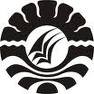 PENINGKATAN KEMAMPUAN MEMBACA PERMULAAN MELALUI PENGGUNAAN KARTU HURUF PADA ANAK KELOMPOK B DI TAMAN KANAK-KANAK AISYIYAH CABANG PINRANG BARAT KABUPATEN PINDRANGSKRIPSISITTI RAMLAHPROGRAM STUDI PENDIDIKAN GURU PENDIDIKAN ANAK USIA DINIFAKULTAS ILMU PENDIDIKANUNIVERSITAS NEGERI MAKASSAR2014PENINGKATAN KEMAMPUAN MEMBACA PERMULAAN MELALUI PENGGUNAAN KARTU HURUF PADA ANAK KELOMPOK B DI TAMAN KANAK-KANAK AISYIYAH CABANG PINRANG BARAT KABUPATEN PINDRANGSKRIPSIDiajukan untuk Memenuhi Sebagian Persyaratan Guna Memperoleh Gelar Sarjana Pendidikan  pada Program Studi Pendidikan Guru Pendidikan Anak Usia DiniStrata Satu Fakultas Ilmu PendidikanUniversitas Negeri MakassarOleh :SITTI RAMLAH NIM. 1149240151PROGRAM STUDI PENDIDIKAN GURU PENDIDIKAN ANAK USIA DINIFAKULTAS ILMU PENDIDIKANUNIVERSITAS NEGERI MAKASSAR2014i                          KEMENTERIAN PENDIDIKAN DAN KEBUDAYAAN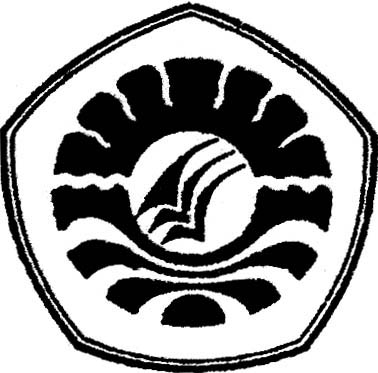             UNIVERSITAS NEGERI MAKASSAR 		         FAKULTAS ILMU PENDIDIKAN                              PROGRAM STUDI PENDIDIKAN GURU PENDIDIKAN ANAK USIA DINI                    Alamat : Kampus UNM Jl. Tamalate I Makassar                         		Telepon : 0411.883076 – 0411.884457   	Laman: www.unm.ac.idP E R S E T U J U A N   P E M B I M B I N GSkripsi dengan judul :  Peningkatan Kemampuan Membaca Permulaan Melalui Penggunaan Kartu Huruf Pada Anak Kelompok B Di Taman Kanak-kanak Aisyiyah Cabang Pinrang Barat Kabupaten PinrangAtas nama :	Nama		:  SITTI RAMLAH	NIM		:  1149240151	Program Studi	:  Pendidikan Guru Pendidikan Anak Usia DiniFakultas	:  Ilmu PendidikanSetelah diperiksa dan diujikan telah memenuhi syarat untuk memperoleh gelar Sarjana Pendidikan (S.Pd) pada Fakultas Ilmu Pendidikan Program Studi Pendidikan Guru Pendidikan Anak Usia Dini Universitas Negeri Makassar             Makassar,       September 2014Pembimbing I	Pembimbing IIDra. Hj.Bulkis Said,M.Si				Herman,S.Pd.,M.PdNip. 1950011 197903 2 001				Nip. 19830429 200812 1 007Mengetahui:Ketua Prodi PGAUD FIP UNMSyamsuardi,S.Pd,M.PdNip. 19830210200812 1 002iiPERNYATAAN KEASLIAN SKRIPSISaya yang bertanda tangan dibawah : Nama		:     Sitti  RamlahNIM		:     1149 240 151Juru/Prodi	:     Program Studi Pendidikan Anak Usia Dini ( PGPAUD )Jenis		:     Penelitian Tindakan KelasJudul                :    Peningkatan Kemampuan Membaca Permulaan Melalui Permainan Kartu Huruf Pada Anak Kelompok B Di Taman Kanak-kanak Aisyiyah Cabang Pinrang Barat Kabupaten Pinrang Barat Kabupaten PinrangMenyatakan dengan sebenarnya bahwa Skripsi yang saya tulis ini benar merupakan hasil karya saya sendiri dan bukan merupakan pengambilalihan tulisan atau pikiran orang lain yang saya akui sebagai hasil tulisan atau pikiran sendiri.Apabila  dikemudian  hari terbukti atau dapat dibuktikan bahwa skripsi ini hasil jiplakan atau mengandung  unsur plagiat, maka saya bersedia menerima sanksi atas perbuatan tersebut sesuai ketentuan yang berlaku.Yang Membuat Pernyataan  SITTI  RAMLAHiiiM O T T O	Yakinlah  bahwa  perjuangan  yang  kita  lalui  denganPenuh  rintangan  pasti  akan  membuahkan  hasil	                                            ( SITTI RAMLAH )	Kuperuntukkan  untu   suami, anak,  dan  keluargaku                                    Tercinta  yang  selalu  memberikan  dorongan  dan  motivasiivABSTRAKSITTI RAMLAH, 2014. Peningkatan Kemampuan Membaca Permulaan Melalui Permainan Kartu Huruf Pada Anak Kelompok B Di Taman Kanak-kanak Aisyiyah Cabang Pinrang Kabupaten Pinrang ”Skripsi dibimbing oleh Dra. Hj. Bulkis Said,M.Si dan Herman, S.Pd,M.Pd. Studi Pendidikan Guru Pendidikan Anak Usia Dini.Fakultas Ilmu Pendidikan Universitas Negeri Makassar. Rumusan masalah dalam penelitian ini adalah bagaimanakah peningkatkan kemampuan membaca permulaan anak di Taman Kanak-kanak Aisyiyah Cabang Pinrang Barat Kabupaten Pinrang. Tujuan penelitian ini untuk mengetahui pelaksanaan kartu huruf dalam meningkatkan kemampuan membaca permulaan pada anak di Taman Kanak-kanak Aisyiyah Cabang Pinrang Barat Kabupaten Pinrang. Pendekatan dalam penelitian ini adalah pendekatan kualitatif dan jenis penelitian ini adalah penelitian tindakan kelas (PTK). Fokus penelitian ini adalah peningkatan kemampuan membaca permulaan melalui permainan kartu huruf  di Taman    Kanak-kanak Aisyiyah Cabang Pinrang Barat Kabupaten Pinrang. Subjek penelitian adalah 10 anak pada kelompok B dan 1 orang guru. Teknik pengumpulan data observasi dan dokumentasi. Penelitian dilakukan melalui dua siklus masing-masing siklus dilakukan melalui tahap perencanaan, pelaksanaan, pengamatan, dan refleksi. Teknik analisis data yang digunakan adalah teknik kualitatif. Hasil observasi yang dilakukan pada siklus I pertemuan I menunjukkan membaca permulaan masih dalam kategori rendah dari 10 anak yang diteliti cuma 2 anak yang masuk dalam kategori mampu, pada pertemuan II meningkat menjadi 4 anak yang masuk dalam kategori mampu. Kemudian pada siklus II pertemuan I meningkat menjadi 8 anak masuk kategori mampu, dan pertemuan ke II meningkat lagi menjadi 9 anak yang masuk dalam kategori mampu. Dari hasil penelitian tersebut dapat disimpulkan bahwa melalui penggunaan kartu huruf dapat Meningkatkan Kemampuan Membaca Permulaan Pada di Taman Kanak-kanak Aisyiyah Cabang Pinrang Barat Kabupaten Pinrang.vPRAKATA	Puji  syukur   penulis  panjatkan  kepada  Allah  SWT, karena  atas  limpahan       rahmat-Nya lah sehingga Penelitian yang berjudul “Peningkatan  Kemampuan  Membaca  awal  Permulaan  Pada  Anak  Melalui  Permainan  Kartu  Huruf  Pada  Anak  Kelompok  B  Di  Taman  Kanak-kanak  Aisyiyah  Cabang  Pinrang  Barat  Kabupaten  Pinrang  Al-Azhari“  dapat  diselesaikan  pada  waktu  yang  telah  ditentukan. 	Selama  penyusunan  skrifsi  ini  tak  jarang  kesulitan  yang  penulis  alami  pada  saat  penyusunan  skripsi  ini, baik  dalam  pengumpulan  bahan  sampai  kepada  pelaksanaan  penelitian  hingga  pada saat  proses penyusunannya. Namun  berkat  semua  dorongan, doa  serta  bimbingan  dari  Dra,HJ.Bulkis  Said,M.Si  sselaku  dosen  pembimbing  I  dan  Herman,S.Pd.M.Pd  selaku  dosen  pembimbing  II, sehingga  kesulitan  yang  dialami  dapat  teratasi.		Selain  itu  ucapan  terima  kasih  tak  lupa  juga  penulis   sampaikan  kepada  yang  terhormat  :Prof. Dr. H. Arismunandar,M.Pd, Sebagai  Rektor  Universitas  Negeri  Makassar yang  telah  memberi  peluang  untuk  mengikuti  proses  perkulihan  di  Pendidikan  Anak  Usia  Dini  Fakultas  Ilmu  Pendidikan  UNM.viProf. Dr, H. Ismail Tolla,M.Pd  selaku  Dekan  Fakultas  Ilmu  Pendidikan  Universitas  Negeri  Makassar, yang  telah  memberikan  kesempatan  kepada  peneliti  untuk  mengembangkan  diri  pada  Program  Pendidikan  Guru  Pendidikan  Anak  Usia  Dini  pada  Universitas  Negeri  Makassar.Syamsuardi, S.Pd,M.Pd Selaku  Ketua  Prodi  PG-PAUD  dan                             Arifin Manggau, S.Pd,M.Pd  selaku  Sekertaris  Prodi  PG-PAUD  yang  selalu  memberi  dorongan  dan  pengarahan  dalam  bidang  akademik  PG-PAUD.Bapak dan Ibu  selaku  tim  Dosen  pada PG-PAUD FIP Universitas  Negeri  Makassar, yang  telah  memberi  dorongan  dan  pengarahan  dalam  bidang  akademik  PG-PAUD.Ibu  Kepala  dan  Guru TK  Al-Azhari  Kota  Parepare, yang  telah  bersedia  menerima  dan  membantu  penulis  dalam  melaksanakan  penelitian.Rekan-rekan  mahasiswa  S1  PG-PAUD  FIP  UNM yang telah banyak memberikan  dorongan  semangat  serta  kerjasama  yang  baik  sehingga  skripsi ini  bisa   terselesaikan.Kepada  orang  tuaku  yang  tercinta  dengan  segala  kerelaan, keiklasan, dan  doa  yang  senantiasa  diberikan  demi  terselesainya  pendidikan  sampai  saat  ini  dan   suami  serta  saudara-saudaraku  yang  tersayang  atas  doa  dan  pengorbanan  selama  ini  sehingga  penulis  dapat  menyelesaikan  studi  di  Universitas  Negeri  Makassar.viiPihak  yang  tidak  sempat  penulis  sebutkan  satu  persatu  yang  turut  membantu penulis  dalam  penulisan skripsi  ini.				Atas  segala  kerendahan  hati serta  dukungan  yang  selama  ini  diberikan, semoga  mendapatkan balasan dari TUHAN, Amin.	Penulis  menyadari  bahwa  skripsi  ini  masih  jauh  dari  kesempurnaan  untuk itu  segala kritik  dan  saran  yang  membangun  sangat  penulis  harapkan. Semoga skripsi  ini  dapat  bermanfaat  bagi  kita  semua, terutama  yang  berkecimpung dalam  dunia  pendidikan.  							Parepare,	September  2014		Penulis			SITTI  RAMLAHviiiDAFTAR ISIHALAMAN HALAMAN JUDUL									iLEMBAR PERSETUJUAN PEMBIMBING						iiPERNYATAAN KEASLIAN SKRIPSI						iiiMOTTO										ivABSTRAK										vPRAKATA										viDAFTAR ISI										ixDAFTAR TABEL									xiDAFTAR GAMBAR									xiiDAFTAR LAMPIRAN								xiiiBAB	I	PENDAHULUAN							ILatar Belakang Masalah						IRumusan Masalah							6Tujuan Penelitian							6Manfaat Penelitian						6BAB	II	KAJIAN PUSTAKA, KERANGKA PIKIR DAN HIPOTESIS TINDAKANKajian Pustaka							8Membaca Permulaan						8Pengertian Membaca Permulaan				8Tujuan Membaca Permulaan				11Teori Membaca Permulaan				13Indikator Membaca Permulaan				14Tahap-tahap Membaca Permulaan			15ixPenggunaan Kartu Huruf					15Pengertian Kartu Huruf					15Membaca Permulaan Menggunakan Kartu Huruf	17Kelebihan Dan Kekurangan Kartu Huruf			19Manfaat Kartu Huruf					20Cara Menggunakan Kartu Huruf				21Kerangka Pikir							22Hipotesis Tindakan						24BAB	III	METODE PENELITIAN						25Pendekatan Dan Jenis Penelitian					25Fokus Penelitian							25Setting Dan Subjek Penelitian					26Rancangan Tindakan (Persiapan,Pelaksanaan,ObservasiEvaluasi Dan Refleksi )						26Teknik Dan Prosedur Pengumpulan Data				31Teknik Analisis Data Dan Standar Pencapaian			32BAB	IV	HASIL PENELITIAN DAN PEMBAHASAN			34Hasil Penelitian							34Pembahasan							56BAB	V	KESIMPULAN DAN SARAN					59Kesimpulan							59Saran-saran							60DAFTAR PUSTAKA									61LAMPIRAN-LAMPIRAN								63RIWAYAT HIDUP								   	64				xDAFTAR TABELTABEL				JUDUL			HALAMAN4.1			Observasi Guru Siklus I Pertemuan I			394.2			Observasi Anak Siklus I Pertemuan I			404.3			Observasi Guru Siklus I Pertemuan II		434.4			Observasi Anak Siklus I Pertemuan II		424.5			Observasi Guru Siklus II Pertemuan I		504.6 			Observasi Anak Siklus II Pertemuan II		514.7			Obsrvasi Guru Siklus II Pertemuan II			544.8			Observasi Anak Siklus II Pertemuan II		55xiDAFTAR GAMBARNomor				            Judul Gambar			Halaman2.1				Bagan Kerangka Pikir				      233.1				Skema Model Penelitian Tindakan Kelas	      27			xiiDAFTAR LAMPIRANJenis Lampiran								  HalamanKisi-kisi Instrumen								        63Rencana Kegiatan Harian (RKH)						        64Skenario Rencana Kegiatan Harian						        68 Lembar Observasi Guru							        76Rubrik Penilaian Instrumen Guru						        80Lembar Observasi Anak							        82Rubrik Penilaian Istrumen Anak						        86Surat Izin Penelitian								        87Surat Keterangan Telah Melakukan Penelitian				        88Riwayat Hidup								        89xiiiBAB I PENDAHULUAN1.  PENDAHULUAN	A.    Latar Belakang MasalahAnak-anak  mulai  membangun  kepekaan  terhadap  dunia  sekelilingnya  sejak  dini. Sejak  usia  sangat  muda, mereka  bereaksi  terhadap  apa  yang  mereka  lihat, dengar, rasa, dan  cium   di  lingkungan  sekitarnya. Seorang  bayi  mungkin  akan  menangis  sebagai  reaksi  atas  suara  bising, bersikap  waspada  sebagai  reaksi  atas  gambar  tertentu, dan  bersikap  tenang  karena  mendengar  suara  ayah  dan  ibu  yang  ia  kenal  baik. Otak  bayi  sudah  mulai  bekerja  menyerap  dan  memproses  informasi, atau  dengan  kata  lain, pada  saat  itu  anak  sedang  belajar.Para  ahli  anak-anak  usia  dini  mengetahui  bahwa  proses  belajar  dan  mengembngkan  diri  ini  adalah  proses  terus-menerus, yang  terakumulasi  selama  hidupnya. Salah  satu  bagian  dari  proses  belajar  dalam  masyarakat  mana  pun  adalah  membaca. Proses  ini  berpuncak  pada  pemahaman  bahasa  atau  simbol  yang  digunakan  untuk  berkomunikasi. Saat  pengalaman  dan  kesempatan  membaca  anak  berkembang  dan  meluas, maka  kemampuan  untuk  mengartikan  simbol-simbol  pun  berkembang. Hal  ini  merupakan  bagian  penting  yang  bermanfaat  bagi  kehidupan  anak  atau  orang  dewasa.Pertumbuhan  kognitif  bergerak  dari  konkrit  ke  abstrak, begitu  pula  perkembangan  kemampuan  membaca. Kemampuan  membaca  anak  berawal  dari  tulisan-tulisan  yang  konkrit  dan  sering  ditemukan  dalam  dunia  anak, seperti  pada  mainan  kesukaannya, simbol-simbol  pada  makanan, serta  buku  bergambar. Kemampuan  ini  kemudian  berkembang  ke  arah  dunia  baca  yang  lebih  luas.Perkembangan  kemampuan  membaca  terutama  pada  masa  kanak-kanak, diperkuat  melalui  aneka  pengalaman, seperti  saat  berbincang  tentang  dunia  “ tulisan “  anak, saat  dibacakan  cerita, menyanyikan  lagu, membaca  sajak, atau  saat  mengajukan  pertanyaan, dan  bergaul  dengan  orang  lain. Orang  tua, guru, pembimbing, saudara  yang  lebih  tua, dan  orang  dewasa  lain  yang  mengasuh  anak  memberi  interaksi  yang  sangat  penting  dalam  membangun  pribadi  yang  pandai  membaca.Peningkatan  merupakan  proses  perubahan  yang  dialami  anak  untuk  mencapai  kedewasan  yang  diharapkan, peningkatan  pada  anak  melewati    tahapan-tahapan  tertentu, dan  setiap  tahapan  selalu  memiliki  cirri  yang  khus  dan  berbeda  dengan  tahapan  lainnya, sehinggga  pemahaman  terhadap  tahapan  peningkatan  yang  dialami  anak  dengan  berbagai  sifat-sifatnya  yang  unik  tersebut  akan  memberikan  bekal  kepada  guru  sebagai  pengajar  untuk  menyelesaikan  cara  mengajar, pemilihan  materi, pemilihan  sumber  belajar, ataupun  metode  pembelajaran  yang  tepat.Para  ahli  anak-anak  usia  dini  mengetahui  bahwa  proses  belajar  dan  mengembangkan  diri  ini  adalah  proses  terus-menerus  yang  terakumulasi  selama  hidupnya. Salah  satu  bagian  dari  proses  belajar  dalam  masyarakat  manapun  adalah  membaca. Proses  ini  berpuncak  pada  pemahaman  bahasa  atau  simbol  yang  digunakan  untuk  berkomunikasi. Saat  pengalaman  dan  kesempatan  membaca  anak  berkembang  dan  meluas, maka  kemampuan  untuk  mengartikan  simbol-simbol  pun  berkembang. Hal  ini  merupakan  bagian  penting  yang  bermanfaat  bagi  kehidupan  anak  atau  orang  dewasa.Perkembangan  kemampuan  membaca  terutama  pada  masa  kanak-kanak  diperkuat  melalui  aneka  pengalaman, seperti  saat  berbincang  tentang  tulisan, saat  dibacakan  cerita, menyanyikan  lagu, membaca  sajak, atau  saat  mengajukan  pertanyaan, dan  bergaul  dengan  orang  lain. Orang  tua, guru, pembimbing, saudara  yang  lebih  tua, dan  orang  dewasa  lain  yang  mengasuh  anak  memberi  interaksi  yang  sangat  penting  dalam  membangun  pribadi  yang  pandai  membaca.Taman  Kanak-kanak  adalah  peletak  awal  pembelajaran  yang  memberikan  pondasi  dasar  persiapan  tahap  belajar  selanjutnya. meningkatkan  kemampuan  membaca  permulaan  melalui  permainan  kartu  huruf  cara  berpikir  di  masa  anak-anak  sangat  pesat.  Menurut  Zaman  Badru  ( 2008 : 2 )  mengemukakan  bahwa  salah  satu  pengembangan  yang  paling  pesat  terjadi  adalah  pengembangan  kemampuan  membaca  permulaan  sehingga  fokus  pemberian  materi  di  jenjang  Taman  Kanak-kanak  adalah  meningkatkan  kemampuan  membaca  permulaan.  Pengetahuan  tentang  huruf  dan  kata  merupakan  komponen  yang  penting  dari  keaksaraan  namun  kita  tidak  boleh  hanya  berpuas  diri  ketika  sikecil  yang  berusia  tiga  tahun  telah  mampu  menyanyikan  lagu  alphabet  dengan  lancar  ataupun  dapat  membedakan  huruf-huruf  dalam  alpahabet  dengan  lancar. Jika  sekedar  anak  mampu  menghafal  huruf, sebedarnya  belum  mendapatkan  hasil  yang  maksimal  ketika  tidak  disertai  dengan  langkah-langkah  selanjutnya.Bekal  utama  dan  pertama  manusia  dalam  kehidupan  pendidikan  adalah  membaca. Pengusaan  membaca  secara  baik  dimasa  usia  dini  akan  membekali  anak  untuk  dapat  terampl  membaca  dan  akan  berpengaruh  dengan  bahasa  dikemudian  hari. Potensi  yang  dimiliki  anak  perlu  dikembangkan  secara  baik  melalui  stimulus  yang  aktif  dari  berbagai  pihak. Keterlibatan  dan  peran  orang  disekitar  anak  dapat  membantu  anak  mengusai  cara  membaca  dengan  baik  dan  lebih  maksimal. Dalam  hal  ini, guru  sebagai  orang  terdekat  anak  di  lingkungan  sekolah  haruslah  peka  terhadap  peningkatan  kemampuan  membaca  setiap  anak  didiknya.Berdasarkan  pengamatan  awal  dilihat  lagi  bahwa  kemampuan  berpikir  anak  masih  kurang  yang  ditandai  bila  menyebukan  simbol-simbol  huruf  vokal  dan  konsonan, menyebut   kata   yang   mempunyai   huruf  awal  yang  sama  belum                             lancar, maka  penulis  mencoba  mengatasi  pemasalahan  anak  dengan  meningkatkan  kemampuan  membaca  anak  di  Taman  Kanak-kanak  Aisyiyah  dengan  menggunakan  kartu  huruf. Guru  mulai  memberikan  pendidikan  secara  berencana  dan  sistematika  agar  penggunaan  kartu  huruf  dalam  meningkatkan  kemampuan  membaca  permulaan  lebih  bermakna  serta  menyenangkan  bagi  anak.Media   kartu   huruf   dapat   digunakan   anak   untuk   mempermudah  belajar  membaca. Hal  ini  sesuai  dengan  karakteristik  anak  didik  yang  masih  bersifat  anak-anak. Dengan  bermain  peserta  didik  lebih  mudah  dalam  belajar  dan  pada  akhirnya  dapat  meningkatkan  kemampuan  membaca  pada  anak  karena  media  kartu  huruf  adalah  media  belajar  yang  menarik  bagi  peserta  didik  serta  cocok  belajar  berbahasa, serta  dapat  menciptakan  pembelajaran  yang  aktif, kreatif, dan  menyenangkan  sehingga  peneliti  menganggap  bahwa  penelitian ini  sangat  penting  unuk  dilaksanakan  maka  masalah  utama  yang  ingin  diteliti  disini  adalah  “ Peningkatan  Kemampuan  Membaca  Permulaan  Melalui  Penggunaan  Kartu  Huruf  di  Taman  Kanak-kanak  Aisyiyah  Cabang  Pindrang  Barat  Di  Kabupaten  Pindrang “.   Rumusan  Masalah.Berdasarkan latar belakang yang telah dikemukakan di atas, maka masalah  penelitian  dalam  penulisan  ini  adalah  “ Bagaimanakah  meningkatkan kemampuan  membaca  permulaan  anak  di  Taman  Kanak-kanak  Aisyiyah  Cabang  Pinrang  Barat  Kabupaten  Pinrang “.Tujuan PenelitianBerdasarkan  latar  belakang  rumusan  masalah  diatas  maka, tujuan  penelitian  ini  adalah  untuk  mengetahui  pelaksanaan  kartu  huruf  dalam  meningkatkan  kemampuan  membaca  permulaan  pada  anak  di  Taman  Kanak-kanak  Aisyiyah  Cabang  Pinrang  Barat  Kabupaten  Pinrang.Manfaat PenelitianManfaat Teoretisa. Sebagai  sumber  literature  dan  panduan  dalam  peningkatan  kemampuan       membaca  permulaan  melalui  permainan  kartu  huruf  di  Taman  Kanak-      kanak  Aisyiyah  Cabang  Pinrng  Barat  Kabupatn  Pinrang.b.	Menjadi  bahan  pertimbangan  bagi  guru  dalam  pemilihan  media      pengajaran  di  Taman  Kanak-kanak  Aisyiyah  Cabang  Pinrang  Barat  Kabupaten  Pinrang.Manfaat PraktisBagi guru	Dapat  dijadikan  sebagai  pedoman  dalam  peningkatan  membaca  permulaan  melalui  permainan  kartu  huruf  di  Taman  Kanak-kanak  Aisyiyah  Cabang  Barat  Kabupaten  Pinrang. Bagi Sekolah	Sebagai sumber  literatur dan  panduan  dalam  pengajaran  untuk  meningkatkan  kemampuan  membaca  permulaan  pada  anak.Bagi AnakSebagai bahan pengajaran  yang  diberikan  guru  untuk  dipelajari  dan  dapat  meningkatkan  kemampuan  membaca  pada  anak.BAB IIKAJIAN PUSTAKA, KERANGKA PIKIR, DAN HIPOTESIS  TINDAKANA.  Kajian Pustaka1.	Membaca Permulaan   a.   Pengertian Membaca Permulaan.	Tampubolon  (2004:13)  berpendapat  bahwa  pengertian     dari  membaca  adalah “Proses  interaksi  antara  pembaca  dengan  teks  bacaan”. Pembaca  berusaha  memahami  isi  bacaan  berdasarkan  latar  belakang  pengetahuan  dan  kompetensi  kebahasaannya. Dalam  proses  pemahaman  bacaan  tersebut, pembaca  padaumumnya  membuat  ramalan-ramalan  berdasarkan  sistem  semantik, sinteksi grofologis, dan  konteks  situasi  yang  kemudian  diperkuat  atau  ditolak  sesuai  dengan  isi  bacaan  yang  di  peroleh.Menurut  Wahyuni  (2007:34)  “Pada  hakekatnya  membaca  merupakan              Proses  memahami  dan  merekontruksi  makna  yang  terkandung  dalam  bahan  bacaan“. Pesan  atau  makna  yang  terkandung  dalam  teks  bacaan  merupakan  interaksi  timbal  balik, interaksi  aktif, dan  interaksi  dinamis  antara  pengetahuan  dasar  yang  dimiliki  pembaca  dengan  kalimat-kalimat, fakta, dan  informasi  yang  tertuang  dalam  teks  bacaan. Informasi  yang  terdapat  dalam  bacaan  merupakan  informasi  yang  kasat  mata  atau  dapat  disebut  dengan  sumber  informasi  visual.		Menurut  Eka  (2010:13)  membaca  adalah  “suatu  proses  yang  dilakukan  serta  dipergunakan  oleh  pembaca  untuk  memperoleh  pesan  yang  hendak  disampaikan  oleh  penulis  melalui  media  kata-kata  atau  bahasa  tulis“. Suatu  proses  yang  menuntut  agar  kelompok  kata  yang  merupakan  suatu  kesatuan  akan  terlibat  dalam  suatu  pandangan  sekilas  dan  makna  kata-kata  secara  individual  akan  dapat  diketahui. Jika  hal  ini  tidak  terpenuhi, pesan  yang  tersurat  dan  yang  tersirat  tidak  akan  tertangkap  atau  dipahami, dan  proses  membaca  itu  tidak  terlaksana  dengan  baik. Di  samping  pengertian  atau  batasan  yang  telah  diutarakan  diatas, membaca  dapat  pula  diartikan  sebagai  suatu  metode  yang  kita  pergunakan  untuk  berkomunikasi  dengan  diri  kita  sendiri  dan  kadang-kadang  dengan  orang  lain, yaitu  mengkomunikasikan  makna  yang  terkandung  atau  tersirat  pada  lambang-lambang  tertulis.       	Eka  (2010:21)  mengemukakan  bahwa  ada  tujuh  faktor  yang  memberikan  sumbangan  bagi  keberhasilan  belajar  membaca  yaitu  :1)Kematangan mental. 2) Kematangan visual. 3) Kematangan  mendengar. 4) Perkembangan  bahasa. 5) Keterampilan  berpikir  dan  memperhatikan. 6) Perkembangan  motorik. 7) Kematangan  sosial  dan  emosional.      Menurut  Hainstock  (2002:31)  membaca  permulaan  adalah  “proses  pemahaman  hubungan  antara  huruf  dengan  bunyi  atau  suara  dengan  mengubah  simbol-simbol  tertulis  berupa  huruf  atau  kata  menjadi  sistem  bunyi  yang  mengandung  arti“.	Menurut  Rofi’uddin (2003:22)  berpendapat  bahwa  :  Membaca  permulaan  adalah  anak-anak  membaca  dengan  cara  yang  berbeda  dengan  orang  dewasa  akan  tetapi  pada  saat  anak  tumbuh  besar  mereka  akan  mengembangkan    pola  membaca  yang  sama  dengan  orang  dewasa  supaya  anak  mengerti  bahasa  dan  memiliki  keterampilan  membaca  tergantung  pada  mekanisme  pendengaran, pengelihatan, dan  gerakan  yang  distimulisi  oleh  orang  tua.			Dari  ketika  pendapat  diatas  maka  dapat  disimpulkan  bahwa  membaca  permulaan  merupakan  proses  pengembangan  kemampuan  membaca  dengan  rasa  percaya  diri  dalam  proses  pemahaman  hubungan  antara  huruf  dengan      simbol-simbol  huruf  serta  pengembangan  pola  pikir  dan  keterampilan  pada  mekanisme  pendengaran, pengelihatan, dan  gerakan  yang  dilihatnya. Memulai  membaca  pada  usia  dini  membantu  membangun  rasa  harga  diri  anak  dan  sekaligus  meningkatkan  kosakata  mereka. Dengan  dasar  yang  baik  sejak  awal membaca  akan  lebih  muda. Banyak  orang  tua  salah  paham  tentang  kapan  harus  memulai  membaca  bersama  karena  mereka  pikir  bayi  harus  mengerti  terlebih  dahulu  sebelum  orang  tua  membaca  untuknya. Tetapi  membaca  bersama  adalah  salah  satu  cara  terbaik  bagi  bayi  untuk  mengerti  dan  banyak  juga  orang  tua  yang  salah  paham  bahwa  bayi  mereka  harus  besar  dulu  atau  harus  bisa  mengerti  apa  yang  dibacakan  kepada  mereka  sebelum  mereka  benar-benar  mulai  membaca. Namun, membaca  untuk  anak  0  sampai  usia  6  bulan  merupakan  pengondisian  anak  umtuk  dibacakan. Ingatlah  anak  belum  pernah  melakukan  dan  tidak  tahu  apa  yang  harus  dilakukan  sebagai  orang  tua, kita  harus  menunjukkan  dan  mengajarkan  bayi  kita  tentang  membaca.b.   Tujuan Membaca Permulaan	Tujuan  membaca  memang  sangat  beragam, tergantung  pada  situasi  dan  berbagai  kondisi  pembaca. Salah  satu  tujuan  membaca  yaitu  untuk  mendapatkan  informasi. Informasi  yang  dimaksud  di  sini  mencakup  informasi  tentang  fakta  dan  kejadian  sehari-hari  sampai  informasi  tingkat  tinggi  tentang  teori-teori  serta  penemuanan  dan  temuan  ilmiah  canggih. Tujuan  ini  mungkin  berkaitan  dengan  keinginan  pembaca  untuk  mengembangkan  diri.	Ada  anak  tertentu  yang  membaca  dengan  tujuan  agar  citra  dirinya  meningkat. Mereka  ini  mungkin  membaca  karya  para  penulis  kenamaan  bukan  karena  berminat  terhadap  hasil  karya  tersebut  melainkan  agar  orang  memberikan  nilai  positif  terhadap  diri  mereka. Tentu  saja  kegiatan  membaca  bagi  anak  semacam  ini  sama  sekali  tidak  merupakan  kebiasaannya, tetapi  hanya  dilakukan  sekali-kali  di  depan  orang  lain.    Ada  kalanya  anak  membaca  untuk  melepaskan  diri  dari  kenyataan   misalnya  pada  saat  ia  merasa  jenuh, sedih, bahkan  putus  asa. Dalam  hal  ini  membaca  dapat  merupakan  submilasi  atau penyaluran  yang  yang  positif, apalagi  jika  bacaan  yang  dipilhnya  adalah  bacaan  yang  bermanfaat  yang  sesuai  dengan  situasi  yang  sedang  dihadapinya.	Mungkin  juga  anak  membaca  untuk  tujuan  rekreatif, untuk  mendapatkan  kesenangan  atau  hiburan, seperti  hlnya  menonton  film  atau  bertamasya. Bacaan  yang  dipilih  untuk  tujuan  ini  ialah  bacaan-bacaan  ringan  atau  jenis  bacaan  yang  disukainya,	Kemungkinan  lain, anak  membaca  tanpa  tujuan  apa-apa, hanya  karena  iseng, tidak  tahu  apa  yang  akan  dilakukan  :  jadi, hanya  sekedar  untuk  mengisi  waktu. Dalam  situasi  iseng  itu, anak  tidak  memilih  atau  menentukan  bacaan, apa  saja  dibaca. Iklan, cerita  pendek, berita  keluarga, dan  sebagainya. Kegiatan  membaca  seperti  ini  tentu  lebih  baik dilakukan  daripada  pekerjaan  iseng  yang  merusak  atau  bersifat  negative  buat  anak. Tujuan  membaca  untuk  anak  ialah  mencari  nilai-nilai  keindahan  atau  pengalaman  estetis  dan  nilai-nilai  kehidupan  lainnya. Dalam  hal  ini  bacaan  yang  dipilih  ialah  karya  bernilai  sastra  yang  sesuai  dengan  usia  anak.	Pembelajaran  membaca  permulaan  diberikan  dengan  tujuan  agar  anak  didik  memiliki  kemampuan  memahami  dan  menyuarakan  tulisan  dengan  kartu  huruf  dengan  intonasi  yang  wajar, sebagai  dasar  untuk  dapat  membaca  lanjut. Membaca  merupakan  salah  satu  aspek  penting  yang  diajarkan, karena  kegiatan  membaca  merupakan  kegiatan  yang  kompleks  dan  melibatkan  beberapa  keterampilan.       Untuk  memberikan  rangsangan  positif  terhadap  munculnya  berbagai  keberbahasaan  anak, maka  permainan  dan  berbagai  alat  media  memegang  peranan  penting. Lingkungan  yang  ( termasuk  di  dalamnya  peranan  orang  tua  dan  guru )  seharusnya  menciptakan  berbagai  aktivitas  bermain  sederhana  yang  memberikan  arahan  dan  bimbingan  agar  berbagai  potensi  anak  akan  tumbuh  dan  berkembang  secara  optimal.Menurut  Djamarah  ( 2002 : 42 )  berpendapat  bahwa  :Dalam pembelajaran membaca permulaan guru dapat  menggunakan strategi  bermain  dengan  memanfaatkan  kartu-kartu  huruf  tersebut  digunakan  sebagai  media  dalam  membaca. Anak  diajak  bermain  dengan  menyusun  huruf-huruf  menjadi  sebuah  kata  yang  berdasarkan  teka-teki. Titik  berat  latihan  menyusun  huruf  ini  adalah  keterampilan  mengeja  suatu  kata.c. Teori  Membaca  Permulaan  	 Pemahaman  kita  terhadap  cara  berpikir  anak  dan  memproses  informasi  menambah  wawasan  kita  terhadap  pengaruh  interaksi  sosial  terhadap  kemampuan  anak. Pandangan  teori  yang  bersifat  menyeluruh  ini  sepertinya  dapat  menjelaskan  tentang  perkembangan  kemampuan  individu  setiap  dari  anak.	 Para  pendidik  yang  banyak  melakukan  interaksi  dengan  anak-anak  dapat  melihat  bahwa  kemampuan  membaca  permulaan  pada  anak  diperoleh  melalui  imitasi  spontanitas, maupun  kreasi. Pemahaman  kita  terhadap  cara  berpikir  anak  dan  memproses  informasi  menambah  wawasan  anak  terhadap  kemampuan  membaca  permulaan.		 Pemahaman  kita  terhadap  cara  berpikir  anak  dan  memproses  informasi  menambah  wawasan  kita  terhadap  pengaruh  interaksi  sosial  terhadap  kemampuan  anak. Pandangan  teori  yang  bersifat  menyeluruh  ini  sepertinya  dapat  menjelaskan  tentang  perkembangan  kemampuan  individu  setiap  dari  anak.	Ada  banyak  teori  yang  bisa  diaplikasikan  dalam  pembelajaran  membaca, namun  secara  umum  ada  tiga  pangkal  utama  dalam  pembelajaran  membaca, baik  untuk  anak-anak  yang  baru  mengenal  huruf  dan  kata  dalam  membaca  permulaan, ataupun  dewasa  yang  sedang  mempelajari  bahasa  khususnya  membaca  permulaan  (  Bull, 2011 : 32  )  diantaranya  sebagai  berikut  :1) Teori  membaca  button-up. Menurut  teori  ini  membaca  dimulai  dengan  cara  mengenal  huruf  dari  sebuah  kata, mengenal  kata  dari  sebuah  kalimatnya, lalu  memperkenalkan  kalimat  dari  sebuah  teks  bacaan. Salah  satu  model  pendekatan  membaca  yang  menggnakan  teori  ini  adalah  model  Gough. 2) Teori  membaca  top  down. Untuk  mampu  membaca  menurut  teori  ini  seseorang  harus  memiliki  pengetahuan  terlebih  dahulu  mengenai  hal  yang  akan  dibaca, jika  tidak  maka  ia  tidak  bisa  membaca  suatu  teks  atau  tulisan. Untuk  memahami  suatu  tulisan  atau  teks  maka  ada  seorang  pembaca  harus  mampu  menguasai  semantic, sintaktik  dan  graphophonik. 3) Teori  membaca  interkatif  atau  transaktif. Membaca  sebetulnya  suatu  proses  sosial  dimana  ada  sebuah  interaksi  antara  si  pembaca  dengan  isi  tulisan  yang  ada  pada  sebuah  teks  atau  buku. Oleh  sebab  itu  sebetulnya  secara  tidak  langsung  ada  sebuah  interaksi  antara si  pembaca  dengan  si  penulis  atau  si  pengarang  sebuah  buku.d.   Indikator Membaca Permulaan			Standar  kurikulum  bahasa  yang  digunakan  di  Taman  Kanak-kanak  menurut  dalam  Permen  58  tahun  2009  tentang  standar  Pendidikan  Anak  Usia  Dini, menyebutkan  indikator  tentang keaksaraan  :1. Menyebutkan  simbol-simbol  huruf  vocal  dan konsonan yang  dikenal  dilingkungan  sekitar. 2.   Menyebutkan  kata  yang  mempunyai  huruf  awal  yang  sama.  e.   Tahap-tahap Membaca Permulaan        	Membaca  permulaan  pada  anak  berkembang  dalam  berapa  Tahap  menurut M. Thahir Sumarti  (2002:24)  bahwa  :  1) Menyimak. Cara  yang  dilakukan  adalah  dengan bercerita dan menyimak. 2) Berbicara. Dengan   memberikan   kartu  huruf  dan  pertanyaan  kritis, guru  dapat  memperlihatkan  mengenai  kartu  huruf   tersebut. 3) Baru  belajar  membaca. Sebelum  mengajarkan  membaca  kepada  anak, kemampuan  kesiapan  membaca  harus  dikuasai  terlebih  dahulu  oleh  anak. Hal  ini  bertujuan  agar  diketahui  kemampuan  kesiapan  yang  harus  di  ajarkan  atau  yang  dikuatkan  kepada  anak.2. Penggunaan  Kartu Hurufa.   Pengertian  Kartu  Huruf 		Penggunaan  kartu  huruf  merupakan  pengalaman  belajar  yang  sangat  berguna  bagi  anak  khususnya  untuk  kemampuan  membaca  permulaan. Penggunaan  kartu  huruf  memiliki  manfaat  yang  sangat  baik  bagi  anak. Dengan  teman-teman  sebayanya  anak  perlu  berkomunikasi, pada  mulanya  melalui  bahasa  tubuh. Tetapi  dengan  meningkatnya  usia  dan  bertambahnya  perbendaharaan  kata  ia  akan  lebih  banyak  penggunaan  bahasa  lisan. Model  pembelajaran  dengan  kegiatan  permainan  dan  aktif  ini  akan  memberikan  rasa  aman  dari  lingkungan  yang  dapat  meningkatkan  minat  dan  motivasi  pada  anak.      Menurut  Irkham  (2010:31)  kartu  huruf  adalah  “media  pembelajaran  dalam  bentuk  kartu  yang  di  dalamnya  terdapat  tulisan  huruf”. Huruf-huruf  yang  terdapat  dalam  kartu  tersebut  dapat  dibuat  dengan  menggunakan  tangan, foto atau  hasil  cetakan  computer  yang  digunting  dan  ditempelkan  pada  kartu  tersebut. Kartu  huruf  tersebut  memiliki  ukuran  4 x 4 cm  atau  lebih  sesuai  dengan  kebutuhan. Dengan  penggunaan  kartu  huruf ini, maka  kegiatan  pembelajaran  dapat  di  desain  dengan  berbagai  macam  cara, baik  itu  dengan  cara  individu  maupun  dengan  cara  anak  tersebut  di  kelompokkan “.	 Menurut  Eka  (2010:15)  kartu  huruf  adalah  :Abjad-abjad  yang  dituliskan  pada  potongan-potongan  suatu  media baik  karton, kertas, maupun  papan  tulis / tripleks. Potongan-potongan  huruf  tersebut  dapat  dipindah-pindahkan  sesuai  keinginan  pembuat  suku  kata, kata  maupun  kalimat. Penggunaan  kartu  huruf  ini  sangat  menarik  perhatian  anak  dan  sangat  mudah  dalam  pengajaran  membaca  permulaan. Selain  itu  kartu  huruf  juga  melatih  kreatifitas  anak  dalam  menyusun  kata-kata  sesuai  dengan  keinginannya.      Menurut  Gleen Doman, Flash, Card  dan  Shicida  (Wahyuni, 2010:35)  bahwa  :Kartu  huruf  adalah  alat  atau  media  yang  tepat  untuk  mengajari  anak  membaca  apalagi  jika  dilengkapi  bentuk-bentuk  yang  menarik  dan  warna  terang  melalui  kartu  huruf  lebih  mudah  menarik  perhatian  dan  lebih  bisa  mendengarkan  informasi  atau  pengajaran  yang  diberikan, serta  ciptakan  suasana  yang  menyenangkan, bebas  dari  tekanan  sehingga anak  dapat  senang  belajar. 	Menurut  Valley  (2011:49)  Kartu  huruf  adalah  : Seleksi  awal  yang  akan  membahas  beberapa  aktivitas  yang  membantu  untuk  menumbuh  kembangkan  kemampuan  membaca  anak  sekaligus  menanamkan  kecintaan  anak  terhadap  membaca  dengan  menggunakan  kartu  huruf  dapat  membantu  mengklasifikasikan  setiap  aktifitas  belajar  yang  akan  membentuk  kesan  pertama  yaitu  tentang  dunia  membaca  permulaan  bagi  anak  taman  kanak-kanak.       Dari  beberapa  pendapat  di  atas  dapat disimpulkan  bahwa  kartu  huruf  adalah  suatu  simbol  atau  media  yang  dapat  mengajari  anak  untuk  mengetahui  bentuk-bentuk  atau  berbagai  warna  melalui  kartu  huruf  dan  dapat  membantu  anak  untuk  menumbuh kembangkan  kemampuan  membaca  dengan  kartu  huruf.b.   Membaca Permulaan Mengunakan Kartu Huruf	Pengenalan  huruf  tidak  harus  mengurutkan  berdasarkan  abjak, tetapi  mulailah  dengan  suatu  huruf  yang  dekat  dengan  diri  anak  yang  memiliki  ikatan  emosional  dengan  anak. Nama  diri, nama  anak  itulah  yang  pertama-tama  kit  ajarkan  saat  anak  mempelajari  huruf. Nama  diri  merupakan  nama  yang  sangat  bermakna  bagi  anak. Selanjutnya  barulah  mengenalkan  nama-nama  anggota  keluarga, teman, atau  binatang  kesayangannya.      Dengan  cara  belajar  membaca  tunjukkan  kepada  beberapa  kartu  huruf  dan  menyebutkan  huruf  yang  ada  pada  kartu  tersebut  kemudian  menyuruh  anak  untuk  mengulanginya  kembali, lakukan  tiga  kali  sehari  dan  berhentilah  sebelum  anak  kehilangan  minat  untuk  belajar, ini  merupakan  cara  agar  anak  tidak  cepat  bosan.      	Melalui  latihan  menggunakan  cara-cara  diatas, perlahan-lahan  anak  mulai  mengenal  bentuk-bentuk  huruf  yang  dipelajari  lewat  bermain  dan  bernyanyi. Semakin     anak     mulai    dapat     membaca     kata-kata    tertentu.  Apabila   terus              mendapatkan  kesempatan  untuk  berlatih, anak  mulai  dapat  membaca  dengan  lancar.Thomson  (2005:47)  mengemukakan  bahwa  hal-hal  yang  dapat  mendukung  anak  dalam  belajar  mengenal  huruf  adalah  :1) Mengenal  dan  menemani  huruf. 2) Mengenali  huruf  depan  kata-kata  yang  dikenali. 3) Mengenali  huruf  besar  dan  huruf  kecil. 4) Mendorong  anak  untuk  mengamati  semua  huruf  yang  ada  dilingkungan  mereka. 5) Mendorong  anak  untuk  bermain  dengan  huruf-huruf. 6) Membantu  anak  mendengarkan  bunyi  dan  huruf  yang  di  buatnya. 7) Membantu  anak  untuk  menulis  huruf. 8) Menghubungkan  huruf  dengan  bunyi  yang  didengar.	Anak  tampaknya  cenderung  mengenali  simbol-simbol  alafabet  dalam  suatu  urutan  tertentu, berikut  ini  pada  umumnya  urutan  huruf  yang  lebih  mudah  dikenali  anak  (Supriati, 2008:30)1. Huruf-huruf  yang  bundar  (  O, C  ), 2.  Huruf-huruf  yang  memiliki  garis  lurus  (  L, P, T  ), 3.  Huruf-huruf  yang  memiliki  garis  lengkun  dan  memiliki  titik  potong   (  B, R), berbeda  dengan  yang  tidak  memiliki  titik  potong  (  S, J  ). 4)  Huruf-huruf  dengan  garis-garis  diagonal  (  K, X  )  yang  paling  akhir  dikenali.	Anak  menunjukkan  pemahaman  tentang  konsep  suatu  kata  ketika  ia  memasangkan  setiap  ucapan  dengan  tulisan. Mungkin  kita  tidak  pernah  mengamati  anak  yang  berpura-pura  membaca  dan  menunjuk  kata  setiap  kata  yang  di  buku  seolah-olah  ia  pasih  membaca. Ini  menunjukkan  bahwa  anak  tersebut  telah  memahami  konsep  suatu  kata, dan  ia  menyadari  bahwa  ia  ada  disitu  dengan  buku  berhuungan  dengan  kata  bukan  gambar. Guru  dan  orang  tua  perlu  membantu  anak  agar  dapat  mempelajari  keterampilan  khusus  tentang  huruf  dan  kata.  	Menurut  Thamson  (2005:50)  langkah-langkah  menggunakan  kartu  huruf  :1)  Guru  merencanakan  kegiatan. 2)  Guru  menyiapkan  kartu  huruf.  3)  Guru  menjelaskan  cara  penggunaan  kartu  huruf. 4)  Guru  memberikan  contoh  penggunaan  kartu  huruf. 5)  Guru  membimbing  anak  yang  mengalami  kesulitan  dalam  pnggunaan  kartu  huruf.c.   Kelebihan Kartu Huruf	Sesuai  dengan  kelebihan  dari  kartu  huruf, maka  penggunaan     kartu  huruf  dapat  membantu  anak  mengatasi  sedikit  bnyak  keterbatasan  indera  anak  sehingga  pesan  yang  disampaikan  menjadi  jelas. Penggunaan  kartu  huruf  dapat  mengurangi  verbalitas  karena  kartu  huruf  dapat  mendorong  anak  untuk  aktif  berperan  serta  dalam  proses  belajar - mengajar, sehingga  informasi  yang  diterima  oleh  anak  didik  tidak  hanya  dari  guru  saja  tetapi  anak  didik  juga  turut  aktif  mencari  dan  mendapatkan  informasi  pembelajaran  tersebut.	Kelebihan  kartu  huruf  menurut  Irkham  (2010:19)     yaitu  : “1)  Mudah  di bawah-bawah, 2)  Praktis, 3)  Gampang  diingat, 4)  Menyenangkan”.	Adapun  penjelasannya  sebagai  berikut  :	1.	Mudah  di  bawah-bawah. Dengan  ukuran  yang  kecil  sehingga       membuat  media  kartu  huruf  dapat  disimpan  di  tas  bahkan     disaku, sehingga  tidak  membutuhkan  ruang  yang  luas, dapat   digunakan  di  mana  saja, di  kelas  ataupun  di  luar  kelas.2.   Praktis. Dilihat  dari  cara  pembuatan  dan  penggunaannya, media  kartu  huruf  sangat  praktis, dalam  menggunakan  media  ini  guru  tidak  perlu  memiliki  keahlian  khusus, media  ini  tidak  perlu  juga  membutuhkan  listrik. Jika  akan  menggunakan  kita  tinggal  menyusun  urutan  gambar  sesuai  dengan  keinginan  kita, pastikan  posisi  gambarnya  tepat  tidak  terbalik, dan  jika  sudah  digunakan  tinggal  disimpan  kembali  dengan  cara  diikat  atau  menggunakan  kotak  khusus  supaya  tidak  tercecer. Selain  itu  biaya  pembuatan  media  kartu  huruf  inipun  sangatlah  murah, karena  dapat    menggunakan  barang-barang  bekas  seperti  kertas, kardus, dan   sebagainya.3.   Gampang  diingat. Karakteristik  media  kartu  huruf  adalah   menyajikan  huruf-huruf  pada  setiap  kartu  yang  disajikan. Sajian  huruf-huruf  dalam  kartu  ini  akan  memudakan  anak  untuk mengingat  dan  menghafalkan  bentuk  huruf  tersebut.4.  Menyenangkan. Media  kartu  huruf  dalam  penggunaanya  bisa melalui  permainan. Misalnya  anak  secara  berlomba-lomba  mencari  satu  kartu  yang  bertuliskan  huruf  tertentu  yang  disimpang  secara  acak, dengan  cara  berlari  anak  berlomba  untuk  mencari  sesuai  perintah. Selain  mengasah  kemampuan  kognitif  juga  melatih  ketangkasan  fisik  motoriknya.d.   Manfaat Kartu Huruf		Kartu  huruf  selain  dapat  digunakan  untuk  mengantarkan  pembelajaran  secara  utuh  dapat  juga  dimanfaatkan  untuk  menyampaikan  bagian  tertentu  dari  kegiatan  pembelajaran, memberikan  penguatan  maupun  motivasi. Kembali  kepada  arti  penting  kartu  huruf  dalam  proses  belajar-mengajar  yang  dapat  mengantarkan  kepada  tujuan  pendidikan.	Menurut  Eka (2010:20) “ kartu huruf  bermanfaat untuk  mengarahkan  perhatian  anak  dan  membantu  pengertian  atau  menjelaskan  makna, karena  pengertian  anak  akan  sesuatu  hal  bisa  berbeda  dengan  apa  yang  guru  maksud ”      Kartu  huruf  merupakan  alat  bantu  bagi  anak  untuk  mengingat  pelajaran. Kartu  huruf  dapat  menimbulkan  kesan  di  hati  sehingga  anak-anak  tidak  mudah  melupakannya. Sejalan  dengan  ingatan  anak  tentang  kartu  hueuf  tersebut, ia  juga  diinginkan  dengan  pelajaran  yang  di  sampaikan  oleh  guru.e.  Cara Penggunaan Kartu Huruf       Cara  menggunakan  kartu  huruf  dalam  pengajaran  membaca  permulaan          (Eka, 2010:23)  menjelaskan  bahwa  kartu-kartu  huruf  yang  telah  dibuat  dengan  cara  sebagai  berikut  :1)  Biarkan  anak  mengenalkan  dirinya  sendiri  dengan  huruf-huruf       dengan cara menemukan huruf-huruf sebagaimana  yang  diterimanya. 2)  Pilihlah  kata  yang  terdiri  dari  beberapa  dari  tiga  huruf, ucapkan      kata-kata  itu  kepada  anak  dan  biarkan  dia  mencari  huruf-huruf  yang  ia  dengar. 3)  Teruskan  membuat  kata-kata  dengan  cara  ini  sehingga  anak   mampu  bekerja  sendiri, dengan  kata-kata  pilihannya  sendiri.B.  Kerangka Pikir	Kemampuan  membaca  memilki  peranan  penting  dalam  kehidupan masyarakat  yang  semakin  kompleks. Setiap  aspek  kehidupan  melibatkan  kegiatan  membaca  pemulaan. Mengingat  besarnya  pengaruh  membaca  permulaan  sebagai keterampilan  berbahasa  untuk  kehidupan  anak  pada  masa  usia  dini  dan masa  mendatang, maka  diperlukan  adanya  suatu  upaya  yang  mampu mendukung  berkembangnya  kemampuan  membaca  permulaan  sebagai persiapan  anak  memasuki  jenjang  pendidikan  selanjutnya  tentunya  melalui penggunaan  kartu  huruf  yang  menyenangkan  bagi  anak, dan  di  harapkan  dapat  peningkatan  kemampuan  membaca  permulaan  pada  anak.	Penggunaan  kartu  huruf  diasumsikan  dapat  meningkatkan kemampuan  membaca  permulaan  pada  anak  pada  kelompok  B  Taman  Kanak-kanak Aisyiyah  Cabang  Pndrang  Barat  Kabupaten  Pindrang .Lebih jelasnya  dapat  dilihat  dari  bagan  kerangka  pikir  berikut  ini  :Gambar. 2.1  Skema  Kerangka Pikir.C.	Hipotesis Tindakan	Berdasarkan  kajian  pustaka  dan  kerangka  pikir  yang  telah  diuraikan di atas, maka  hipotesis  dalam  penelitian  ini  adalah  sebagai  berikut : “ dengan  melalui  permainan  kartu  huruf  dapat  meningkatkan  kemampuan  membaca  permulaan  anak  di Taman Kanak-kanak Aisyiyah  Cabang  Pinrang  Barat  Kabupaten  Pinrang”. BAB IIIMETODE PENELITIANA.  Pendekatan dan Ienis PenelitiaPendekatan  Penelitian Pendekatan  yang  dilakukan  pada  penelitian ini adalah pendekatan  kualitatif. Menurut  Kurt  Lewin  (Suharsimi 2008:16)  pendekatan  kualitatif  yaitu  data  yang  tidak  berupa  angka. Pendekatan  ini  bertujuan  untuk menggambarkan  keadaan  lapangan  sesuai  apa  adanya di  kategorikan sebagai  penelitian  kualitatif  karena  datanya  dalam  bentuk  kata-kata.Jenis PenelitianJenis  penelitian  yang  akan  dilakukan  penulis  adalah  penelitiam  tindakan  kelas  (PTK)  yang  bertujuan  untuk  mengetahui  bagaimana  peningkatan kemampuan membaca  permulaan  di Taman Kanak-kanak  Aisyiyah  Kabupaten  Pindrang.B.	Fokus  penelitianBerkaitan  dengan  judul  maka fokus penelitian ini adalah gambaran pelaksanaan  dalam  meningkatkan  kemampuan  membaca  permulaan. Oleh karena  itu, untuk  memperoleh  batasan tentang  fokus  penelitian  dan    masalah-masalah  yang  dikaji  dalam  penelitian  ini, maka  hanya  difokuskan  pada :1.	Kemampuan membaca  permulaan  yaitu kemampuan  anak    menyebutkan  simbol-simbol  huruf  vokal  dan  konsonan. Kemampuan  anak  menyebutkan  kata  yang  mempunyai  huruf  awal  yang  sama.     2.	 Kartu  huruf  yaitu  suatu  simbol  atau  media  yang  dapat   mengajari  anak  untuk  mengetahui  bentuk-bentuk  atau  berbagai  warna  melalui  kartu  huruf  dan  dapat  membantu  anak  untuk  menumbuh  kembangkan  kemampuan  membaca  dengan  menggunakan  kartu  huruf.C.  Setting dan Subjek Penelitian1.	Setting  Penelitian Penelitian  di  laksanakan  di Taman  Kanak-kanak Aisyiyah  Cabang  Pinrang  Barat  Kabupaten  Pinrang.2.	 Subjek  PenelitianSubjek  dalam  penelitian ini  adalah  anak  didik  Taman  Kanak-kanak  Aisyiyah  Cabang  Pinrang  Barat  Kabupaten  Pinrang  kelompok  B sebanyak 10  anak  didik, terdiri  dari  5  anak  perempuan  dan  5  anak  laki-laki  dan  1  orang  guru. D.  Rancangan Tindakan ( persiapan, pelaksanaan, observasi, dan  refleksi )Prosedur  pelaksanaan  Penelitian  tindakan  kelas  terdiri  dari  beberapa  tahap. Tahapan  yang  digunakan  dalam  penelitian  ini  menggunakan  prosedur  tahapan  yaitu : tahap  persiapan, tahap  pelaksanaan, observasi, tahap  evaluasi  dan  tahap  refleksi. Dalam  alur  siklus  berdasarkan  model  Kurt  Lewin  dalam  Suharsimi  Arikunto  (2008:16)  sebagai  berikut  :	Gambar. 3.1  Skema  Prosedur  Pelaksanaan  Tindakan.		Siklus I	Siklus  I  berlangsung  2  kali  tatap  muka  dan  terbagi  dalam  5  tahap  sesuai dengan  kriteria  Penelitian  Tindakan  Kelas  (Clasroom Action Research)  yaitu :  Tahap persiapan, tahap  pelaksanaan, tahap observasi, tahap dan  tahap  refleksi.1.   Tahap  PersiapanPada   tahap   persiapan   kegiatan   yang   akan   dilaksanakan   adalah  :1. Mengidentifikasi tentang permasalahan dalam pelaksanaan kegiatan pengajaran yang berhubungan dengan kartu  huruf dalam meningkatkan kemampuan  membaca  permulaan.2. Membuat  Rencana  Kegiatan  Harian  ( RKH )  dalam  setiap  pertemuan.3. Menyiapkan alat, bahan dan media yang digunakan dalam membaca  permulaan.4. Mengatur tempat duduk anak  dalam  menyimak  dengan  menggunakan  media  kartu  huruf  agar  anak  merasa  senang  pada  saat  membaca.5.Membuat lembar observasi guru dan anak untuk mengamati proses pembelajaran  selama  penerapan  tindakan  siklus  I.2.   Tahap  PelaksanaanDalam  tahap  pelaksanaan  ini  adalah  merupakan  tahap  dimana  tindakan dalam  sekali  bertatap  muka  di  laksanakan  dan  langkah-langkah  yang  dilakukan  sebagai  berikut  :Pada  awal  tatap  muka, guru   teliti  dalam   menjelaskan  tentang  materi  yang  akan  diterapkan  dengan  membaca  permulaan  yang  menggunakan  media  kartu  huruf  sesuai  dengan  rencana  pengajaran.1. Guru  merencanakan  kegiatan.2. Guru  menyiapkan  kartu  huruf.3. Guru  menjelaskan  cara  penggunaan  kartu  huruf.4. Guru  memberikan  contoh  penggunaan  kartu  huruf5. Guru  membimbing  anak  yang  mngalami  kesulitan  dalam  menggunakan  kartu  huruf.3.   Tahap  ObservasiDalam  tahap  observasi  ini  dilakukan  pada  saat  dilaksanakannya  proses  pembelajaran  dan  dilakukan  oleh  guru  anak  membaca  cerita  dengan menggunakan  media  kartu  huruf, disini  guru  mencatat  setiap  perilaku  anak sewaktu  membaca, apakah  itu  perhatian, keaktifan  anak, serta  perhatian  anak agar  dapat  diperoleh  data tentang peningkatan  kemampuan membaca  permulaan  pada anak dengan  menggunakan  media  kartu  huruf  di Taman kanak-kanak Aisyiyah  Kabupaten  Pindrang.4.   Tahap  Refleksi	Langkah-langkah  yang  dilakukan  pada  tahap  refleksi   ini  adalah sebagai  berikut : Merefleksi   setiap  hal  yang  telah  diperoleh  melalui  lembar  observasi, yakni  perhatian anak, kehadiran  dan  keaktifan  anak  dalam  penggunaan  media  kartu  huruf  dalam  peningkatan  kemampuan  membaca  permulaan. Melakukan  penyimpulan  data  tentang  ada  tidaknya  peningkatan kemampuan memperhatikan dalam membaca permulaan dengan menggunakan media kartu  huruf yang di  laksanakan oleh guru di Taman Kanak-kanak  Aisyiyah  Kabupaten  Pindrang.Siklus II	 Siklus  II  ini  dilaksanakan  untuk  mengulang  kembali  kegiatan  pada  siklus I  untuk  memperbaiki  dan  merancang  kembali serta  membuat  rencana  baru  sesuai  dengan  pengalaman  dan  hasil  refleksi  yang  diperoleh  dari  Siklus  I.	Pelaksanaan  siklus  II  ini  juga  dilakukan  selama  2  kali   tatap  muka, yang mana  pelaksanaannya  meliputi :1.	Tahap  PersiapanMenganalisis  materi  pembelajaran Menyusun  Rencana  Kegiatan  Harian  ( RKH )  dalam  setiap  pertemuanMembuat  Lembar  Observasi Mengatur  tempat   duduk  anak  dan  menyiapkan  media   media   kartu  huruf  yang  akan  digunakan  dalam   membaca  permulaan.2.	Tahap  PelaksanaanMelanjutkan  kegiatan  pembelajaran  yang  telah  dilaksanakan  pada  siklus  I dengan  menggunakan  metode  bercerita  dalam  meningkatkan kemampuan membanca  permulaan  dengan  menggunakan media  kartu  huruf.Membangkitkan  minat  anak  dan  memotivasi  belajar  anak.Mengatur  kembali  posisi  tempat  duduk  anak  agar  anak  tidak  bosan.Menjelaskan  kembali  kepada  anak  mengenai  kartu  huruf  dalam  kemampuan  membaca  permulaan.3.   Tahap  ObservasiDalam  tahap  observasi  pengamatan  dan  pemantauan  dilaksanakan  oleh guru, dalam  meningkatkan  kemampuan membaca  permulaan  dengan  melihat prilaku-prilaku  yang  dilakukan  oleh  anak  selama  mengikuti  proses  pembelajaran dengan   menggunakan  format  penelitian  yang  telah  disediakan  sebelumnya.4.   Tahap  Refleksi 1. Mendiskusikan  dengan  guru  mengenai  pelaksanaan  tindakan  yang  baru saja  dilakukan.2.Melakukan penyimpulan data tentang adanya peningkatan kemampuan memperhatikan  dalam  membaca  permulaan  menggunakan  kartu  huruf  di  Taman  Kanak-kanak  Aisyiyah  Kabupaten  Pinrang.3. Dalam  pelaksanaan  tindakan  ini  kegiatan  akan  berakhir  setelah  metode yang  diterapkan  berhasil  di Taman  Kanak-kanak  Aisyiyah  Kabupaten  Pinrang.E.  Teknik dan Prosedur Pengumpulan DataUntuk  mendapat  data  yang  benar  dilihat  dari  kondisi  dan  situasi penelitian  maka  penulis  menetukan  langkah-langkah  penelitian  tindakan  kelas  yang  akan  dilakukan  melalui  teknik  pengumpulan  data  sebagai  berikutObservasi yaitu teknik yang dilakukan dengan mengamati peningkatan kemampuan  memperhatikan  melalui  peningkatan  kemampuan  membaca  permulaan   menggunakan  media  kartu  huruf.Dokumentasi  dilakukan  untuk  memperoleh  data  melalui  penggunaan sumber-sumber  tertulis  terutama  dokumen  sekolah  serta  melihat  langsung.F.  Teknik Analisis data dan Standar Pencapaian     1.  Teknik  Analisis  dataAnalisis  data  merupakan  lanjutan  dari kegiatan  pengumpulan  data. Untuk  itu  seorang  peneliti  perlu  memahami  teknik  analisis  data  yang  tepat agar  manfaat  penelitiannya  memiliki  nilai  yang  tinggi. Beberapa   data di peroleh  dalam  penelitian  ini  adalah  data  hasil  dari  lembar  observasi  aktifitas guru dan lembar observasi aktifitas anak terhadap pembelajaran tentang kemampuan membaca permulaan. Alat yang  digunakan  untuk  mengobservasi aktifitas  guru  dan  aktifitas  anak  berupa  mandiri, sudah  berkembang  ,   berkembang  tapi  dengan  bantuan,   belum berkembang.●   :   Sudah Berkembang.√   :   Berkembang.○   :   Belum Berkembang.Penelitian  ini  direncanakan  menjadi  2  siklus  dan  penelitian  akan  di hentikan  jika  sudah  mencapai  75%. Dalam  melakukan  pengumpulan  data peneliti  melakukan  dengan  menggunakan  teknik  observasi. Menurut  Arikunto (2006:199) teknik  observasi  adalah “ pengamatan  yang  meliputi  kegiatan pemusatan  perhatian  terhadap  suatu obyek  dengan  menggunakan  seluruh panca  indera ”.	Teknik  observasi  digunakan  bertujuan  untuk  mengamati  dan  melihat kemampuan  anak  dalam  kegiatan  membaca  permulaan .Untuk  mengetahui kelemahan  dan  kelebihan  pada  anak  dan  untuk  memperoleh  data  yang  akurat  sesuai  dengan  tujuan  yang  ingin  dicapai.2.  Indikator Keberhasilan		Indikator  keberhasilan  dari  bermain  kartu  kata  ini  dapat  dikatakan berhasil  apabila  kriteria  dari  membaca  permulaan  anak  sudah  mencapai  hasil  yang  diharapkan, dan  juga  indikator  keberhasilan  dari  bermain  kartu  huruf  ini  dikatakan  berhasil  apabila  didukung  oleh  guru  yang  terampil  dan kreatif  dalam  mengelola  proses  pembelajaran  melalui  bermain  kartu   huruf kemudian  75℅  anak  dari  kelompok  B  Taman  Kanak-kanak  Aisyiyah  Cabang  Pindrang  Barat  Kabupaten  Pindrang  sudah  mengalami  peningkatan membaca  permulaan  yang  ditandai  dengan  hasil  dalam  kategori  baik  di lembar  observasi.BAB IVHASIL PENELITIAN DAN PEMBAHASANA. HASIL PENELITIANDalam  bagian  ini  dipaparkan  hasil  penelitian  dan  pembahasan. Pembelajaran  dengan  menggunakan  kartu  huruf  dalam  peningkatan  kemampun  membaca  permulaan  pada  anak  kelompok  B  di  Taman  Kanak-kanak  Aisyiyah  Cabang  Pinrang  Barat  Kabupaten  Pinrang. Data  setiap  iklus  dipaparkan  secara  terpisah. Adapun  paparan  data  penelitian  mencakup  (1) hasil  penelitian  siklus  I  pertemuan  I, (2)  hasil  penelitian  siklus  I  pertemuan  II. Hasil  ini  bertujuan  untuk  mengetahui  penggunaan  kartu  huruf  dalam  peningkatan  kemampun  membaca  permulaan  pada  anak  di  Taman  Kanak-kanak  Aisyiyah  Cabang  Pinrang  Barat  Kabupaten  Pinrang  sebagai  suatu  proses  yang mencakup  (1)  perencanaan  pembelajaran, (2) pelaksanaan  tindakan  pembelajaran, (3) hasil  observasi, (4) refleksi  tindakan.	Pada  kegiatan  yang  dilaksanakan  di  siklus  I meliputi  perencanaan, pelaksanaan, observasi  dan  refleksi. Masing-masing  kegiatan  diuraikan  sebagai  berikut  :1. PNELITIAN  SIKLUS  Ia. PerencanaanPerencanaan  tindakan  adalah  persiapan  perencanaan  pelaksanaan  penggunaan  kartu  huruf  dalam  peningkatan  kemampuan  membaca  permulaan  pada  anak  dengan  langkah-langkah  sebagai  berikut  :1. Membuat  rencana  pembelajaran  harian  (RKH).2. Menentukan  tema  dan  sub  tema  yang  diajarkan  sesuai  dengan  penelitian.3. Membuat  lembar  observasi  untuk  anak  didik  dan  observasi  untuk  guru.4. Melakukan  penilaian  dalam  kegiatan  pembelajaran.b. PelaksanaanSiklus I Pertemuan I Dilaksanakan Hari Jumat Tanggal 15 Agustus 2014 Dengan Tema Diri Sendii Dan Sub Tema Mengenal Tubuhku.a. Kegiatan  guruPelaksanaan  kegiatan- Guru  merencanakan  kegiatan  pembelajaran.- Guru  menyiapkan  kartu  huruf.- Guru  menjelaskan  cara  penggunaan  kartu  huruf.- Guru  memberikan  contoh  penggunaan  kartu  huruf.- Guru  membimbing  anak  yang  mengalami  kesulitan  dalam  penggunaan  kartu  huruf.b. Kegiatan  anakPelaksanaan  kegiatan- Anak  memperhatikan  rencana  kegiatan  pembelajaran  apa  yang  akan  dilakukan.- Anak  memperhatikan  guru  menyiapkan  kartu  huruf  yang  akan  digunakan- Anak  memperhatikan  penjelasan  guru  tentang  cara  penggunaan  kartu  huruf.- Anak  memperhatikan  guru  bagaimana  memberikan  contoh  penggunaan  kartu  huruf.- Anak  meminta  pada  guru  apabila  dia  mengalami  kesulitan  dalam  penggunaan  kartu  huruf.a. Kegiatan  guru.1. Kegiatan  awal  ±  30  menit.	- Guru  meminta  anak  untuk  berbaris  sebelum  masuk  dalam  kelas.	- Guru  memulai  dengan  salam  dan  meminta  anak  didik  untuk  berdoa  sebelum  belajar.- Guru  meminta  anak  berani  bertanya  dan  menjawab.	2. Kegiatan  inti  ±  60  menit.- Guru  meminta  anak  menyebutkan  simbol-simbol  huruf  vokal  dan  konsonan.- Guru  meminta  anak  menyebutkan  kata-kata  yang  huruf  awalnya  sama.- Guru  meminta  anak  mewarnai  gambar  sederhan3. Kegiatan  istirahat  ±  30  menit.	- Guru  meminta  anak  mencuci  tangan.- Guru  menyuruh  anak  berdoa  sebelum  dan  sesudah  makan.- Guru  memberi  kesempatan  anak  untuk  bermain.4. Kegiatan  akhir  ±  30  menit.- Guru  meminta  anak  menyanyi.- Guru  bertanya  tentang  kegiatan  pembelajaran  hari  ini.- Guru  memberi  nasehat  untuk  berhati-hati  di  jalan, berdoa  mau  pulang  dan  memberi  salam.b. Kegiatan  anak.1. Kegiatan  awal  ±  30  menit.	- Anak  berbaris  masuk  kelas.- Anak  membalas  salam  dan  berdoa  sebelum  belajar.- Anak  bertanya  nama  ibu  guru  siapa?, kalau  nama  saya  Tiara.2. Kegiatan  inti  ±  60  menit.	- Anak  menyebutkan  huruf  vocal  a, i, u, e, o  dan  huruf  konsonan  b, c. p, q, r, s, t, v, w, x, y, z.	- Anak  menyebutkan  kata-kata  yang  huruf  awalnya  sama  :  Rina-Rini.	- Anak  mewarnai  gambar  orang  dengan  sederhana.3. Kegiatan  istrahat  ±  30  menit.	- Anak  mencuci  tangan.- Anak  berdoa  sebelum  makan  dan  berdoa  sesudah  makan.- Anak  bermain  bebas  diluar  kelas.4. Kegiatan  akhir  ±  30  menit.- Anak  mengetahui  bagaimana  itu  sabar  menungguh  giliran.- Anak  menyantikan  lagu  “ Aku  diriku  sendiri “.- Anak  menjawab  tentang  pelajaran  kegiatan  awal  sampai  akhir.- Anak  mendengar  nasehat  untuk  berhati-hati  di  jalan, bersama-sama  berdoa  mau  pulang  dan  membalas  salam.c. Observasi	1. Hasil  observasi  guruDari  hasil  observasi  guru  yang  sudah  dilakukan  guru  dalam  merencanakan  kegiatan  pembelajaran  cukup, menyiapkan  kartu  huruf  yang  akan  digunakan  kurang, menjelaskan  cara  penggunaan  kartu  huruf  cukup, memberikan  contoh  penggunaan  kartu  huruf  kurang  membimbing  anak  yang  mengalami kesulitan  dalam  menggunakan  kartu  huruf  kurang.Tabel  4.1  :  Observasi  guru  pada  siklus  I  pertemuan  I2. Hasil  observasi  anak	Menyebutkan  huruf  vokal  dan  konsonan  yang  memperoleh  tanda    yaitu  anak  berkembang  sesuai  harapan  berjumlah  2  orang  anak. Sedangkan  yang  memperoleh  tanda    yaitu  anak  berkembang  tetapi  masih  perlu  bantuan  berjumlah  4  orang  anak, dan  yang  memperoleh  tanda    yaitu  anak  belum  berkembang  berjumlah  4  orang  anak.Menyebutkan  kata-kata  yang  huruf  awalnya  sama  yang  memperoleh  tanda    yaitu  anak  berkembang  berjumlah  3  orang  anak, sedangkan  yang  memperoleh  tanda    yaitu  anak  berkembang  tetapi  masih  perlu  bantuan  berjumlah  3  orang  anak, dan  yang  memperoleh  tanda   yaitu  anak  belum  berkembang  berjumlah  4  orang  anak. 		Tabel  4.2  :  Observasi  anak  pada  sikus I  pertemuan  ISiklus I Pertemuan II Dilaksanakan Hari Jumat Tanggal 22 Agustus 2014 Dengan Tema Diri Sendii Dan Sub Tema Mengenal Tubuhku.a. Kegiatan  guruPelaksanaan  kegiatan- Guru  merencanakan  kegiatan  pembelajaran.- Guru  menyiapkan  kartu  huruf.- Guru  menjelaskan  cara  penggunaan  kartu  huruf.- Guru  memberikan  contoh  penggunaan  kartu  huruf.- Guru  membimbing  anak  yang  mengalami  kesulitan  dalam  penggunaan  kartu  huruf.b. Kegiatan  anak.Pelaksanaan  kegiatan.- Anak  memperhatikan  rencana  kegiatan  pembelajaran  apa  yang  akan  dilakukan.- Anak  memperhatikan  guru  menyiapkan  kartu  huruf  yang  akan  digunakan- Anak  memperhatikan  penjelasan  guru  tentang  cara  penggunaan  kartu  huruf.- Anak  memperhatikan  guru  bagaimana  memberikan  contoh  penggunaan  kartu  huruf.- Anak  meminta  pada  guru  apabila  dia  mengalami  kesulitan  dalam  penggunaan  kartu  huruf.a. Kegiatan  guru.1. Kegiatan  awal  ±  30  menit.	- Guru  meminta  anak  untuk  berbaris  sebelum  masuk  dalam  kelas.	- Guru  memulai  dengan  salam  dan  meminta  anak  didik  untuk  berdoa  sebelum  belajar.- Guru  meminta  anak  berjalan  maju  pada  garis  lurus  sambil  membawah  beban.	2. Kegiatan  inti  ±  60  menit.- Guru  meminta  anak  menyebutkan  simbol-simbol  huruf  vokal  dan  konsonan.- Guru  meminta  anak  menyebutkan  kata-kata  yang  huruf  awalnya  sama.- Guru  meminta  anak  menggunting  gambar.3. Kegiatan  istirahat  ±  30  menit.	- Guru  meminta  anak  mencuci  tangan.- Guru  menyuruh  anak  berdoa  sebelum  dan  sesudah  makan.- Guru  memberi  kesempatan  anak  untuk  bermain.4. Kegiatan  akhir  ±  30  menit.- Guru  memberikan  pengertian  bagaimana  berbagi  dengan  teman.- Guru  bertanya  tentang  kegiatan  pembelajaran  hari  ini.- Guru  memberi  nasehat  untuk  berhati-hati  di  jalan, berdoa  mau  pulang  dan  memberi  salam.b. Kegiatan  anak.1. Kegiatan  awal  ±  30  menit.	- Anak  berbaris  masuk  kelas.- Anak  membalas  salam  dan  berdoa  sebelum  belajar.- Anak  berjalan  maju  pada  garis  lurus  sambil  membawah  beban  buku  diatas  kepala.2. Kegiatan  inti  ±  60  menit.	- Anak  menyebutkan  huruf  vocal  a, i, u, e, o  dan  huruf  konsonan  b, c. p, q, r, s, t, v, w, x, y, z.	- Anak  menyebutkan  kata-kata  yang  huruf  awalnya  sama  :  Tangan   Telinga.	- Anak  menggunting  gambar   baju.3. Kegiatan  istrahat  ±  30  menit.	- Anak  mencuci  tangan.- Anak  berdoa  sebelum  makan  dan  berdoa  sesudah  makan.- Anak  bermain  bebas  diluar  kelas.4. Kegiatan  akhir  ±  30  menit.- Anak  bisa  mengerti  bagaimana  berbagi  dengan  teman. Misalnya  membujuk  teman  yang  menangis.- Anak  menjawab  tentang  pelajaran  kegiatan  awal  sampai  akhir.- Anak  mendengar  nasehat  untuk  berhati-hati  di  jalan, bersama-sama  berdoa  mau  pulang  dan  membalas  salam.c. Observasi	1. Hasil  observasi  guruDari  hasil  observasi  guru  yang  sudah  dilakukan  guru  dalam  merencanakan  kegiatan  pembelajaran  cukup, menyiapkan  kartu  huruf  yang  akan  digunakan  cukup, menjelaskan  cara  penggunaan  kartu  huruf  cukup, memberikan  contoh  penggunaan  kartu  huruf  cukup   membimbing  anak  yang  mengalami kesulitan  dalam  menggunakan  kartu  huruf  kurang. Tabel  4.3  :  Observasi  guru  pada  siklus  I  pertemuan  I2. Hasil  observasi  anak	Menyebutkan  huruf  vokal  dan  konsonan  yang  memperoleh  tanda    yaitu  anak  berkembang  sesuai  harapan  berjumlah  4  orang  anak. Sedangkan  yang  memperoleh  tanda    yaitu  anak  berkembang  tetapi  masih  perlu  bantuan  berjumlah  3  orang  anak, dan  yang  memperoleh  tanda    yaitu  anak  belum  berkembang  berjumlah  4  orang  anak.Menyebutkan  kata-kata  yang  huruf  awalnya  sama  yang  memperoleh  tanda    yaitu  anak  berkembang  berjumlah  5  orang  anak, sedangkan  yang  memperoleh  tanda    yaitu  anak  berkembang  tetapi  masih  perlu  bantuan  berjumlah  4  orang  anak, dan  yang  memperoleh  tanda   yaitu  anak  belum  berkembang  berjumlah  1  orang  anak. 		Tabel  4.4  :  Observasi  anak  pada  sikus I  pertemuan  IId. RefleksiPada  siklus  I  pertemuan  I  dan  II  peningkatan  kemampuan  membaca  permulaan  pada  anak  melalui  penggunaan  kartu  huruf  belum  terlaksana  dengan  baik. Hal  ini  berdasarkan  obsevasi  pada  perkembangan  membaca  permulaan  pada  anak. Hal  ini  dapat  dilihat  dari  pelaksanaan  tindakan  siklus  I  yang  masih  jauh  dari  harapan. PerencanaanPada  perencanaan  masih  ada  kekurangan, yaitu  belum  adanya  kegiatan  antisipasi  yang  direncanakan  apabila  anak  didik  mengalami  kesulitan  dalam  melakukan  kegiatan  yang  berhubungan  dengan  penelitian.	-    PelaksanaanHal  yang  kurang  dalam  pelaksanaan  adalah  belum  maksimalnya  usaha  guru  dalam  membimbing  dan  mengarahkan  anak  didik  yang  mengalami  kesulitan  dalam  melakukan  kegiatan  yang  berhubungan  dengan  penelitian. Disamping  itu, terdapat  juga  faktor  yang  dihadap  oleh  guru  yaitu  waktu  yang  terbatas  dan  adanya  anak  yang  tidak  mau  ikut  pelaksanaan  bermain.\2. PENELITIAN  SIKLUS  II    	Berdasarkan  dari  hasil  penelitian  siklus  I, aktivitas  guru  dan  peserta  didik  yang  masih  kurang, maka  akan  diperbaiki  dengan  dilanjutkan  ke  siklus  II. Data  yang  diperoleh  dari  siklus  ini  juga  diamati  dan  dianalisis  dengan  tujuan  untuk  meningkatkan  kemampuan  membaca  permulaan  pada  anak  dengan  penggunaan  kartu  huruf  berdasarkan  tujuan  pembelajaran  yang  hendak  dicapai.	Pada  kegiatan  yang  dilaksanakan  di  siklus  II  meliputi  perencanaan, pelaksanaan, observasi  dan  refleksi. Masing-masing  kegiatan  diuraikan  sebagai  berikut  :a. PerencanaanPerencanaan  tindakan  adalah  persiapan  perencanaan  pelaksanaan  penggunaan  kartu  huruf  dalam  peningkatan  kemampuan  membaca  permulaan  pada  anak  dengan  langkah-langkah  sebagai  berikut  :1. Membuat  rencana  pembelajaran  harian  (RKH).2. Menentukan  tema  dan  sub  tema  yang  diajarkan  sesuai  dengan  penelitian.3. Membuat  lembar  observasi  untuk  anak  didik  dan  observasi  untuk  guru.4. Melakukan  penilaian  dalam  kegiatan  pembelajaran  tersebut.b. PelaksanaanSiklus II Pertemuan I Dilaksanakan Hari Jumat Tanggal 29 Agustus 2014 Dengan Tema Diri Sendii Dan Sub Tema Kesukaanku.a. Kegiatan  guruPelaksanaan  kegiatan- Guru  merencanakan  kegiatan  pembelajaran.- Guru  menyiapkan  kartu  huruf.- Guru  menjelaskan  cara  penggunaan  kartu  huruf.- Guru  memberikan  contoh  penggunaan  kartu  huruf.- Guru  membimbing  anak  yang  mengalami  kesulitan  dalam  penggunaan  kartu  huruf.b. Kegiatan  anakPelaksanaan  kegiatan- Anak  memperhatikan  rencana  kegiatan  pembelajaran  apa  yang  akan  dilakukan.- Anak  memperhatikan  guru  menyiapkan  kartu  huruf  yang  akan  digunakan- Anak  memperhatikan  penjelasan  guru  tentang  cara  penggunaan  kartu  huruf.- Anak  memperhatikan  guru  bagaimana  memberikan  contoh  penggunaan  kartu  huruf.- Anak  meminta  pada  guru  apabila  dia  mengalami  kesulitan  dalam  penggunaan  kartu  hurufa. Kegiatan  guru.1. Kegiatan  awal  ±  30  menit.	- Guru  meminta  anak  untuk  berbaris  sebelum  masuk  dalam  kelas.	- Guru  memulai  dengan  salam  dan  meminta  anak  didik  untuk  berdoa  sebelum  belajar.- Guru  meminta  anak  meloncat.	2. Kegiatan  inti  ±  60  menit.- Guru  meminta  anak  menyebutkan  simbol-simbol  huruf  vokal  dan  konsonan.- Guru  meminta  anak  menyebutkan  kata-kata  yang  huruf  awalnya  sama.- Guru  meminta  anak  mengelompokkan  benda.3. Kegiatan  istirahat  ±  30  menit.	- Guru  meminta  anak  mencuci  tangan.- Guru  menyuruh  anak  berdoa  sebelum  dan  sesudah  makan.- Guru  memberi  kesempatan  anak  untuk  bermain.4. Kegiatan  akhir  ±  30  menit.- Guru  mengajarkan  bagaimana  itu  bertanggung  jawab  atas  tugasnya.- Guru  bertanya  tentang  kegiatan  pembelajaran  hari  ini.- Guru  memberi  nasehat  untuk  berhati-hati  di  jalan, berdoa  mau  pulang  dan  memberi  salam.b. Kegiatan  anak.1. Kegiatan  awal  ±  30  menit.	- Anak  berbaris  masuk  kelas.- Anak  membalas  salam  dan  berdoa  sebelum  belajar.- Anak  bertanya  nama  ibu  guru  siapa?, kalau  nama  saya  Tiara.2. Kegiatan  inti  ±  60  menit.	- Anak  menyebutkan  huruf  vocal  a, i, u, e, o  dan  huruf  konsonan  b, c. p, q, r, s, t, v, w, x, y, z.	- Anak  menyebutkan  kata-kata  yang  huruf  awalnya  sama  :     Makanan - Minuman	- Anak  mengelompokkan  benda  dengan  berbagai  cara  menurut  cirri-cirinya.3. Kegiatan  istrahat  ±  30  menit.	- Anak  mencuci  tangan.- Anak  berdoa  sebelum  makan  dan  berdoa  sesudah  makan.- Anak  bermain  bebas  diluar  kelas.4. Kegiatan  akhir  ±  30  menit.- Anak  bertanggung  jawab  atas  tugasnya  yaitu  melaksanakan  tugas  yang  diberikan.- Anak  menjawab  tentang  pelajaran  kegiatan  awal  sampai  akhir.- Anak  mendengar  nasehat  untuk  berhati-hati  di  jalan, bersama-sama  berdoa  mau  pulang  dan  membalas  salam.c. Observasi	1. Hasil  observasi  guruDari  hasil  observasi  guru  yang  sudah  dilakukan  guru  dalam  merencanakan  kegiatan  pembelajaran  baik, menyiapkan  kartu  huruf  yang  akan  digunakan  baik, menjelaskan  cara  penggunaan  kartu  huruf  baik, memberikan  contoh  penggunaan  kartu  huruf  cukup,  membimbing  anak  yang  mengalami kesulitan  dalam  menggunakan  kartu  huruf  cukup.Tabel  4.5  :  Observasi  guru  pada  siklus  II  pertemuan  I2. Hasil  observasi  anak	Menyebutkan  huruf  vokal  dan  konsonan  yang  memperoleh  tanda    yaitu  anak  berkembang  sesuai  harapan  berjumlah  8  orang  anak. Sedangkan  yang  memperoleh  tanda    yaitu  anak  berkembang  tetapi  masih  perlu  bantuan  berjumlah  2  orang  anak, dan  yang  memperoleh  tanda    yaitu  anak  belum  berkembang  sudah  tidak  terlihat  lagi  orang  anak.Menyebutkan  kata-kata  yang  huruf  awalnya  sama  yang  memperoleh  tanda    yaitu  anak  berkembang  berjumlah  7  orang  anak, sedangkan  yang  memperoleh  tanda    yaitu  anak  berkembang  tetapi  masih  perlu  bantuan  berjumlah  2  orang  anak, dan  yang  memperoleh  tanda   yaitu  anak  belum  berkembang  berjumlah  1  orang  anak. 		Tabel  4.6  :  Observasi  anak  pada  sikus II  pertemuan  ISiklus II Pertemuan II Dilaksanakan Hari Jumat Tanggal 5 September 2014 Dengan Tema Diri Sendii Dan Sub Tema Kesukaankua. Kegiatan  guruPelaksanaan  kegiatan- Guru  merencanakan  kegiatan  pembelajaran.- Guru  menyiapkan  kartu  huruf.- Guru  menjelaskan  cara  penggunaan  kartu  huruf.- Guru  memberikan  contoh  penggunaan  kartu  huruf.- Guru  membimbing  anak  yang  mengalami  kesulitan  dalam  penggunaan  kartu  huruf.b. Kegiatan  anak.Pelaksanaan  kegiatan.- Anak  memperhatikan  rencana  kegiatan  pembelajaran  apa  yang  akan  dilakukan.- Anak  memperhatikan  guru  menyiapkan  kartu  huruf  yang  akan  digunakan.- Anak  memperhatikan  penjelasan  guru  tentang  cara  penggunaan  kartu  huruf.- Anak  memperhatikan  guru  bagaimana  memberikan  contoh  penggunaan  kartu  huruf.- Anak  meminta  pada  guru  apabila  dia  mengalami  kesulitan  dalam  penggunaan  kartu  huruf.a. Kegiatan  guru.1. Kegiatan  awal  ±  30  menit.	- Guru  meminta  anak  untuk  berbaris  sebelum  masuk  dalam  kelas.	- Guru  memulai  dengan  salam  dan  meminta  anak  didik  untuk  berdoa  sebelum  belajar.- Guru  meminta  anak  melakukan  permainan.	2. Kegiatan  inti  ±  60  menit.- Guru  meminta  anak  menyebutkan  simbol-simbol  huruf  vokal  dan  konsonan.- Guru  meminta  anak  menyebutkan  kata-kata  yang  huruf  awalnya  sama.- Guru  meminta  anak  membuat  gambar  teknik  kolase  dengan  memakai  berbagai  media.3. Kegiatan  istirahat  ±  30  menit.	- Guru  meminta  anak  mencuci  tangan.- Guru  menyuruh  anak  berdoa  sebelum  dan  sesudah  makan.- Guru  memberi  kesempatan  anak  untuk  bermain.4. Kegiatan  akhir  ±  30  menit.- Guru  meminta  anak  berceri.- Guru  bertanya  tentang  kegiatan  pembelajaran  hari  ini.- Guru  memberi  nasehat  untuk  berhati-hati  di  jalan, berdoa  mau  pulang  dan  memberi  salam.b. Kegiatan  anak.1. Kegiatan  awal  ±  30  menit.	- Anak  berbaris  masuk  kelas.- Anak  membalas  salam  dan  berdoa  sebelum  belajar.- Anak  menyebutkan  Al-Quran  bagi  yang  beragama  islam.2. Kegiatan  inti  ±  60  menit.	- Anak  menyebutkan  huruf  vocal  a, i, u, e, o  dan  huruf  konsonan  b, c. p, q, r, s, t, v, w, x, y, z.	- Anak  menyebutkan  kata-kata  yang  huruf  awalnya  sama  :  Tangan   Telinga.	- Anak  membuat  gambar  dengan  teknik  kolase  dengan  memakai  serbuk  kelapa.3. Kegiatan  istrahat  ±  30  menit.	- Anak  mencuci  tangan.- Anak  berdoa  sebelum  makan  dan  berdoa  sesudah  makan.- Anak  bermain  bebas  diluar  kelas.4. Kegiatan  akhir  ±  30  menit.- Anak  bisa  mengerti  bagaimana  berbagi  dengan  teman. Misalnya  membujuk  teman  yang  menangis.- Anak  menjawab  tentang  pelajaran  kegiatan  awal  sampai  akhir.- Anak  mendengar  nasehat  untuk  berhati-hati  di  jalan, bersama-sama  berdoa  mau  pulang  dan  membalas  salam.]c. Observasi	1. Hasil  observasi  guruDari  hasil  observasi  guru  yang  sudah  dilakukan  guru  dalam  merencanakan  kegiatan  pembelajaran  baik, menyiapkan  kartu  huruf  yang  akan  digunakan  baik, menjelaskan  cara  penggunaan  kartu  huruf  baik, memberikan  contoh  penggunaan  kartu  huruf  baik,  membimbing  anak  yang  mengalami kesulitan  dalam  menggunakan  kartu  huruf  baik.Tabel  4.7  :  Observasi  guru  pada  siklus  II  pertemuan  II2. Hasil  observasi  anak	Menyebutkan  huruf  vokal  dan  konsonan  yang  memperoleh  tanda    yaitu  anak  berkembang  sesuai  harapan  berjumlah  9  orang  anak. Sedangkan  yang  memperoleh  tanda    yaitu  anak  berkembang  tetapi  masih  perlu  bantuan  berjumlah  1  orang  anak, dan  yang  memperoleh  tanda    yaitu  anak  belum  berkembang  sudah  tidak  terlihat  lagi  orang  anak.Menyebutkan  kata-kata  yang  huruf  awalnya  sama  yang  memperoleh  tanda    yaitu  anak  berkembang  berjumlah  8  orang  anak, sedangkan  yang  memperoleh  tanda    yaitu  anak  berkembang  tetapi  masih  perlu  bantuan  berjumlah  1  orang  anak, dan  yang  memperoleh  tanda   yaitu  anak  belum  berkembang  berjumlah  1  orang  anak. 		Tabel  4.8  :  Observasi  anak  pada  sikus II  pertemuan  IIc. RefleksiBerdasarkan  hasil  observasi  pelaksanaan  pertemuan  II, secara  umum  pelaksanaan  tindakan  pertemuan  II  sudah  terlaksana  dalam  arti  semua  kegiatan  penggunaan  kartu  huruf  dalam  membaca  permulaan  tercapai  dengan  baik. Hal  ini  dapat  dilihat  dari  observasi  kegiatan  guru  pada  pertemuan  pertama  dan  kedua  yaitu  : Guru  sudah  baik  menarik  perhatian  anak  dan  minat  belajar.Guru  memberikan  kesempatan  pada  anak  untuk  bertanya.Guru  mengajar  sesuai  rencana  kegiatan  harian  (RKH)  dan  membimbing  anak  yang  mengalami  kesulitan  dalam  mengerjakan  tugas.Guru  sudah  dapat  memberi  motivasi  bagi  anak  dan  berhasil  menarik  perhatian  anak.Guru  memberi  kesempatan  pada  anak  untuk  bertanya. Guru  sudah  membimbing  anak  yang  mengalami  kesulitan  dalam  pembelajaran  dengan  baik  dan  bijaksana.Dari  hasil  penelitian  diatas, maka  metode  bermain  peran  dalam  mengembangkan  perilaku  emosi  sudah  meningkat  dimana  dari  10  anak  didik  yang  diteliti  ada  9  anak  yang  sudah  mampu  menyebutkan  huruf  vokal  dan  konsonan  dan  8  orang  anak  yang  mampu  menyebutkan  kata-kata  yang  huruf  awalnya  sama  maka  penelitian  ini  dihentikan  sampai  pertemuan  II.B.	Pembahasan	Berdasarkan  hasil  penelitian  di  Taman Kanak-kanak Aisyiyah  Cabang  Pindrang  Barat  Kabupaten  Pindrang  pada  siklus  I  pertemuan I dan II   kemampuan  membaca permulaan anak masih belum maksimal, sehingga peningkatan  kemampuan  membaca  permulaan  anak  ditingkatkan  dengan  melalui bermain  dengan  menggunakan  kartu   huruf  pada  siklus  II.	Meningkatkan  kemampuan  membaca  permulaan  pada  anak  dipandang perlu  dilakukan  karena  membaca  permulaan  pada  anak  dapat  menunjang  untuk kelanjutan  pendidikan  anak  selanjutnya. 	Dari  hasil  penelitian  siklus  II  pertemuan  I  dan  II, kemampuan  membaca permulaan  anak  sudah  terlihat  adanya  suatu  kemajuan  dan  peningkatan  dengan cara  guru  memberikan  pembelajaran  secara  rutin  dan  tepat  sehingga  penilaian kemampuan  membaca  permulaan  pada  anak,  peningkatan  dan  ini  ditandai dengan  anak  yang  dapat  menyebutkan  huruf  vokal  dan  konsonan  tanpa  bantuan meningkat  menjadi  9 orang  anak  dan  menyebutkan  kata-kata  yang  huruf  awalnya  sama  meningkat  menjadi  8  orang  anak  mulai  dari  siklus  I  pertemuan  I  sampai  dengan  siklus  II  pertemuan  II  yang  terus  ada  peningkatan. Begitu  juga  dari  adanya  peningkatan  anak  pada  kemampuan  anak  penggunaan  kartu  huruf  yang  terus  ada  peningkatan. Jadi  dengan  adanya  pembelajaran  yang dilakukan  dengan  melalui  penggunaan  kartu  huruf, dan  yang  lebih  penting  lagi adalah  dengan  latihan  dan  peraktek  yang  tepat  yang  disesuaikan  dengan kebutuhan  dan  kemampuan  anak. Seiring  dengan  perkembangan  usia  anak, maka anak  akan  mulai  ingin  mengenal  tulisan-tulisan  yang  anak  jumpai  di lingkungan sekitarnya  baik  di luar  maupun  di dalam  rumah. Dengan  pengalaman   seperti ini akan  menjadi  acuan  bagi  guru  untuk  memberikan  pembelajaran  yang memudahkan  anak  untuk  mentransfer  apa  yang  disampaikan  oleh  guru, dan memudahkan  juga  bagi  anak  untuk  mencerna  apa  yang  disampaikan  karena  kata  dan  kalimat  yang  diucapkan  oleh  guru  sudah  sering  di  dengar  dalam kehidupan  sehari-hari.BAB VKESIMPULAN DAN SARANKESIMPULANBerdasarkan  dari  rumusan  masalah, hasil  analisis  data  dan  pembahasan  maka  dapat  ditarik  kesimpulan  yaitu  :Terjadi  peningkatan  hasil  kemampuan  membaca  permulaan  di  Taman  Kanak-kanak  Aisyiyah  cabang  pindrang  dengan  penggunaan  kartu  huruf  sebagai  strategi  pembelajaran  untuk  peningkatan  kemampuan  membaca  permulaan  dari  hasil  peningkatan  dari  siklus  I  pertemuan  I  ke  siklus  II  pertemuan  II  dengan  kategori  baik.Peningkatan  kemampuan  membaca  permulaan  yang  dilakukan  di  Taman  Kanak-kanak  Aisyiyah  cabang  pindrang  dalam  peningkatan  kemampuan  membaca  permulaan, dapat  dilihat  dari  minat  belajar  anak  yang  lebih  meningkat  dari  pertemuan  antara  siklus  I  dan  II  dimana  anak  nampak  antusias  dalam  melakukan  penggunaan  kartu  huruf  dengan  cara  dan  usaha  yang  dilakukan  peneliti  dalam  memilih  penggunaan  kartu  huruf  yang  dalam  prosesnya  mudah  dan  disenangi  anak.    SARAN	Berdasrkan  hasil  penelitian  yang  dilakukan  maka  peneliti  menyarankan kepada  para  guru  khususnya  bagi  guru  Taman  Kanak-kanak  yang  ingin mengajarkan  kemampuan  membaca  permulaaan  pada  anak  hendaknya menggunakan  media  yang  bervariasi  yang  dapat  menarik  minat  anak  untuk belajar membaca, yang  salah  satunya  adalah  dengan  melalui  bermain  kartu  kata. Karena  terbukti  media  kartu  kata  dapat  membantu  meningkatkan kemampuan  membaca  permulaan  pada  anak  di  Taman  Kanak-kanak.DAFTAR PUSTAKAArikunto, Suharsimi. 2006. Prosedur Penelitian Suatu Pendekatan Praktik. Jakarta  : Rineka CiptaArsyad, Azhar. (2005). Media Pembelajaran. Cetakan keenam. Jakarta : PT. 	RajaGrafindo Persada.Bull, Kang. 2011. Teori  Membaca  Awal, Bagaimana ?, (Online). (kafeilmu.Com           2011/02/teori-membaca-permulaan-bagaimana.html ), di  akses 26 Februari           2014.Djamarah, Syaiful B dan Zain, Aswan, ( 2002 ). Strategi Belajar Mengajar. Jakarta : Rineka Cipta. Eka, Dina  Putri, 2010. Meningkatkan  Keterampilan  Membaca  Permulaan  atau Awal  dengan  Menggunakan  Kartu  Gambar  Berseri  pada  Siswa  Kelas  1  SD Negeri No.14/I Sungai Baung Kecamatan Muara Bulian. (Online).(blog.tp.ac.id/wp-content/uploads/…/download-14-dina-ekaputri.doc) di akses  27  Februari  2014.Hainstock, E. G, 2002. Montessori  Untuk  Anak  Prasekolah. Jakarta  :  PustakaIrkham, Muhammad., 2010. Penggunaan Media  Kartu dalam  Pembelajaran  Aksara  Jawa  Sebagai  Upaya  Peningkatan  Motivasi  Belajar  Siswa Kelas  II  SDN  Torongrejo  02  Kota  Batu. (Online)  (blog.tp.ac.id/wp-content/uploads/…/ download-14-dina-eka-putri.doc).di  akses  28  Februari  2014. M. Thahir, 2002.  Cerdas  Berbahasa  Indonesia. Jakarta  :  Balai   Pustaka.Peraturan  Menteri  Pendidikan  Nasional  Republik  Indonesia  No. 58  Tahun  2009. Standar  Pendidikan  Anak  Usia  Dini.Rofi’uddin, 2003. Pembelajaran-Membaca-Permulaan  (Online)  :  http://mbahbrata-edu.blogspot.com/2009/08/html. Diakses  28  Februari  2014.Tampubolong, 2004. Mengembangkan  Minat  dan  Kebiasaan  Membaca  pada   	Anak  Bandung  :  Angkasa.Thomson, Witono, 2005. Meningkatkan  Minat  Baca  Anak  dengan  Model  Pembelajaran  Bermain  Kartu  Huruf. Jakarta  :  Kaita. Wahyuni, 2007. Penggunaan Kartu Gambar Berseri dalam Meningkatkan Kemampuan  Membaca  Awal  Huruf.Awas  Pada  Siswa  Low  Vision (Online), (epository.upi. edu/operator/upload/s-plb-0704985-chapter2.pdf). di akses 25  Februari  2014.Valley, 2011. Jurus  Rahasia  Menyulap  Si  Kecil   Pintar  Membaca  Jakarta.  PT. 			Elex  Media  Komputindo.Zaman, Badru. (2008). Media Dan Sumber Belajar TK. Jakarta : Universitas terbuka.KISI-KISI  INSTRUMEN PENELITIAN  MEMBACA PERMULAANSKENARIO  PEMBELAJARAN		Semester / Minggu	:   I / II			   Tema / Sub. Tema    :   Diri Sendiri / Mengenal Tubuhku			Hari / Tanggal	:   Jumat / 15 Agustus 2014KEGIATAN  AWAL  (  ± 30 Menit  )Setelah  lonceng  berbunyi, guru  mengarahkan  anak  untuk  berbaris  dan  setelah  itu  anak  dipersilahkan  masuk  kedalam  kelas  dengan  tertib. Guru  memulai  dengan  menuntun  anak  memberi  dan  menjawab  salam. Berdoa  sebelum  belajar, mengabsen  anak  satu  peratu. Guru  melakukan  observasi  (mengaitkan  pelajaran  yang  kemarin  dengan  pelajaran  hari  ini)  Setelah  gur  dan  anak  melakukan  percakapan  tentang  berani  bertanya  dan  menjawab  pertanyaan.KEGIATAN  INTI  (  ± 60 Menit  )Guru menjelaskan pembelajaran yang  akan  dilakukan  pada hari  ini. Kegiatan  menyebutkan  huruf  vokal  dan  konsonan. Kegiatan  kedua  menyebutkan  kata-kata  yang  huruf  awalnya  sama. Kegiatan  ketiga  mewarnai  gambar  orang.ISTIRAHAT  (  ± 30 Menit  )Guru  menyuruh  anak  mencuci  tangan  sebelum  dan  sesudah  makan, kemudian  mempersilahkan  untuk  mengambil  bekalnya  masing-masing. Selanjutnya  guru  menyuruh  anak  berdoa  sebelum  makan  dan  sesudah  itu  anak  dipersilahkan  makan. Selasai  makan  anak  disuruh  kembali  berdoa    sesudah  makan  dan  selanjutnya  meminta  anak  bermain  bebas  diluar  ruanganKEGIATAN AKHIR  (  ± 30 Menit  )Guru  meminta  anak  menyanyi  lagu  dengan judul  lagu  “ Aku  dan  diriku  sendiri “. Sebelum  pulang  guru  dan  anak  berdiskusi  tentang  kegiatan  hari  ini  dan  guru  juga  mengingatkan  kepada  anak  agar  berhati-hati  pada  saat  perjalanan  pulang  menuju  ke  rumahnya  masing-masing. Guru  meminta  anak  untuk  memberi  salam  secara  bersamaan  dan  mempersilahkan  untuk  pulang  jika  sudah  ada  penjemputnya. 						     Pindrang, 15 Agustus 2014						     Observer						     RAMLAHSKENARIO  PEMBELAJARAN		Semester / Minggu	:   I / II			   Tema / Sub. Tema    :   Diri Sendiri / Mengenal Tubuhku			Hari / Tanggal	:   Jumat / 2Agustus 2014KEGIATAN  AWAL  (  ± 30 Menit  )Setelah  lonceng  berbunyi, guru  mengarahkan  anak  untuk  berbaris  dan  setelah  itu  anak  dipersilahkan  masuk  kedalam  kelas  dengan  tertib. Guru  memulai  dengan  menuntun  anak  memberi  dan  menjawab  salam. Berdoa  sebelum  belajar, mengabsen  anak  satu  peratu. Guru  melakukan  observasi  (mengaitkan  pelajaran  yang  kemarin  dengan  pelajaran  hari  ini)  Setelah  meminta  anak  berjalan  maju  pada  garis  lurus  30-50.KEGIATAN  INTI  (  ± 60 Menit  )Guru menjelaskan pembelajaran yang  akan  dilakukan  pada hari  ini. Kegiatan  pertama  menyebutkan  huruf  vokal  dan  konsonan. Kegiatan  kedua  menyebutkan  kata-kata  yang  huruf  awalnya  sama. Kegiatan  ketiga  menggunting  gambar  baju.ISTIRAHAT  (  ± 30 Menit  )Guru  menyuruh  anak  mencuci  tangan  sebelum  dan  sesudah  makan, kemudian  mempersilahkan  untuk  mengambil  bekalnya  masing-masing. Selanjutnya  guru  menyuruh  anak  berdoa  sebelum  makan  dan  sesudah  itu  anak  dipersilahkan  makan. Selasai  makan  anak  disuruh  kembali  berdoa    sesudah  makan  dan  selanjutnya  meminta  anak  bermain  bebas  diluar  ruanganKEGIATAN AKHIR  (  ± 30 Menit  )Guru  dan  anak  melakukan  percakapan  tentang  bagaimana  berbagi  dengan  orang  lain  atau  teman. Sebelum  pulang  guru  dan  anak  berdiskusi  tentang  kegiatan  hari  ini  dan  guru  juga  mengingatkan  kepada  anak  agar  berhati-hati  pada  saat  perjalanan  pulang  menuju  ke  rumahnya  masing-masing. Guru  meminta  anak  untuk  memberi  salam  secara  bersamaan  dan  mempersilahkan  untuk  pulang  jika  sudah  ada  penjemputnya. 						         Pinrang, 22 Agustus  2014						         Observer						         RAMLAHSKENARIO  PEMBELAJARAN		Semester / Minggu	:   I / III			   Tema / Sub. Tema    :   Diri  Sendiri / Kesukaanku			Hari / Tanggal	:   Jumat / 29 Agustus 2014KEGIATAN  AWAL  (  ± 30 Menit  )Setelah  lonceng  berbunyi, guru  mengarahkan  anak  untuk  berbaris  dan  setelah  itu  anak  dipersilahkan  masuk  kedalam  kelas  dengan  tertib. Guru  memulai  dengan  menuntun  anak  memberi  dan  menjawab  salam. Berdoa  sebelum  belajar, mengabsen  anak  satu  peratu. Guru  melakukan  observasi  (mengaitkan  pelajaran  yang  kemarin  dengan  pelajaran  hari  ini)  Setelah  melakukan  apersipsi, anak  meloncat  dari  ketinggian  30-50KEGIATAN  INTI  (  ± 60 Menit  )Guru menjelaskan pembelajaran yang  akan  dilakukan  pada hari  ini. Kegiatan  pertama  menyebutkan  huruf  vokal  dan  konsonan. Kegiatan  kedua  menyebutkan  kata-kata  yang  huruf  awalnya  sama. Kegiatan  ketiga  mengelompokkan  benda-benda.ISTIRAHAT  (  ± 30 Menit  )Guru  menyuruh  anak  mencuci  tangan  sebelum  dan  sesudah  makan, kemudian  mempersilahkan  untuk  mengambil  bekalnya  masing-masing. Selanjutnya  guru  menyuruh  anak  berdoa  sebelum  makan  dan  sesudah  itu  anak  dipersilahkan  makan. Selasai  makan  anak  disuruh  kembali  berdoa    sesudah  makan  dan  selanjutnya  meminta  anak  bermain  bebas  diluar  ruanganKEGIATAN AKHIR  (  ± 30 Menit  )Guru  dan  anak  melakukan  percakapan  tentang  bagaimana  bersikap  jujur. Sebelum  pulang  guru  dan  anak  berdiskusi  tentang  kegiatan  hari  ini  dan  guru  juga  mengingatkan  kepada  anak  agar  berhati-hati  pada  saat  perjalanan  pulang  menuju  ke  rumahnya  masing-masing. Guru  melakukan  percakapan  tentang  berani  bertanggung  jawab						        Pinrang, 29 September 2014						        Observer						        HASNIAR\SKENARIO  PEMBELAJARAN		Semester / Minggu	:   I/ III			   Tema / Sub. Tema    :   Diri Sendiri / Kesukaanku 			Hari / Tanggal	:   Jumat / 1 September 2014KEGIATAN  AWAL  (  ± 30 Menit  )Setelah  lonceng  berbunyi, guru  mengarahkan  anak  untuk  berbaris  dan  setelah  itu  anak  dipersilahkan  masuk  kedalam  kelas  dengan  tertib. Guru  memulai  dengan  menuntun  anak  memberi  dan  menjawab  salam. Berdoa  sebelum  belajar, mengabsen  anak  satu  peratu. Guru  melakukan  observasi  (mengaitkan  pelajaran  yang  kemarin  dengan  pelajaran  hari  ini)  Setelah  itu  itu  anak  menyebutkan  nama-nama  agama  dan  kitabnya.KEGIATAN  INTI  (  ± 60 Menit  )Guru menjelaskan pembelajaran yang  akan  dilakukan  pada hari  ini. Kegiatan  pertama  menyebutkan  huruf  vokal  dan  konsonan. Kegiatan  kedua  menyebutkan  kata-kata  yang  huruf  awalnya  sama. ketiga  membuat  gambar  dengan  teknik  kolase  dengan  menggunakan  serbuk  kelapa.ISTIRAHAT  (  ± 30 Menit  )Guru  menyuruh  anak  mencuci  tangan  sebelum  dan  sesudah  makan, kemudian  mempersilahkan  untuk  mengambil  bekalnya  masing-masing. Selanjutnya  guru  menyuruh  anak  berdoa  sebelum  makan  dan  sesudah  itu  anak  dipersilahkan  makan. Selasai  makan  anak  disuruh  kembali  berdoa    sesudah  makan  dan  selanjutnya  meminta  anak  bermain  bebas  diluar  ruanganKEGIATAN AKHIR  (  ± 30 Menit  )Guru  dan  anak  melakukan  percakapan  tentang  bagaimana  berbagi  dengan  orang  lain  atau  teman. Sebelum  pulang  guru  dan  anak  berdiskusi  tentang  kegiatan  hari  ini  dan  guru  juga  mengingatkan  kepada  anak  agar  berhati-hati  pada  saat  perjalanan  pulang  menuju  ke  rumahnya  masing-masing. Guru  meminta  anak  untuk  memberi  salam  secara  bersamaan  dan  mempersilahkan  untuk  pulang  jika  sudah  ada  penjemputnya. 						        Pinrang, 1 September 2014						        Observer						        RAMLAHOBSERVASI  GURU  SIKLUS I PERTEMUAN  I 											Observer											RAMLAHOBSERVASI  GURU  SIKLUS I PERTEMUAN  II											Observer											RAMLAHOBSERVASI  GURU  SIKLUS II PERTEMUAN  I											Observer											RAMLAHOBSERVASI  GURU  SIKLUS II PERTEMUAN  II											Observer											RAMLAHRubrik  Penilaian  Guru1. Guru  merencanakan  kegiatan  pembelajaranB  :  Apabila  guru  merencanakan  kegiatan  pembelajaran dengan  baik. C : Apabila  guru  merencanakan  kegiatan  pembelajaran  namun  hanya  sebagian.K  : Apabila  guru  tidak  menyiapkan  naskah, alat, media  dan  kostum  yang  digunakan.2.	Guru  menyiapkan  kartu  huruf  yang  akan  digunakanB  : Apabila  guru  menyiapkan  kartu  huruf  yang  akan  digunakan  dengan  baik.C : Apabila  guru  menyiapkan  kartu  huruf  yang  akan  digunakan  hanya  sebagian.K  : Apabila  guru  tidak  menyiapkan  kartu  huruf  yang  akan  digunakan 3. Guru  menjelaskan  cara  penggunaan  kartu  hurufB  : Apabila  guru  menjelaskan  cara  penggunaan  kartu  huruf  dengan  baikC  : Apabila  guru  menjelaskan  cara  penggunaan  kartu  huruf  hanya  sebagianK  :  Apabila  guru  tidak menjelaskan  cara  penggunaan  kartu  huruf4.	Guru  memberikan  contoh  penggunaan  kartu  hurufB  :  Apabila  guru  memberikan  contoh  penggunan  kartu  huruf  dengan  baikC : Apabila  guru  memberikan  contoh  penggunaan  kartu  huruf  hanya  sebagianK : Apabila  guru  tidak  memberikan  contoh  penggunaan  kartu  huruf5. Guru  membimbing  anak  yang  mengalami  kesulitan  dalam  menggunakan  kartu  hurufB : Apabila  guru  membimbing  anak  yang  mengalami  kesulitan  dalam  menggunakan  kartu  huruf  dengan  baikC : Apabila  guru  membimbing  anak  yang  mengalami  kesulitan  dalam  menggunakan  kartu  huruf  hanya  sebagianK  :  Apabila  guru  tidak  membimbing  anak  yang  mengalami  kesulitan  dalam  menggunakan  kartu  hurufOBSERVASI ANAK SIKLUS I PERTEMUAN IPertemuan	:   INama Guru	:   ERNAWATI, S.PdHari / Tgl	:   Jumat / 15 Agustus 2014Keterangan  :    :  Sudah  mampu		      	   :  Sudah  mampu  tetapi  masih  perlu  bantuan.			         :  Belum  mampu										Obsever										    SITTI RAMLAHOBSERVASI ANAK SIKLUS I PERTEMUAN IIPertemuan	:   IINama Guru	:   ERNAWATI, S.PdHari / Tgl	:   Jumat / 22 Agustus 2014Keterangan  :    :  Sudah  mampu		      	   :  Sudah  mampu  tetapi  masih  perlu  bantuan.			         :  Belum  mampu										Obsever										    SITTI RAMLAHOBSERVASI ANAK SIKLUS II PERTEMUAN IPertemuan	:   INama Guru	:   ERNAWATI, S.PdHari / Tgl	:   Jumat / 29 Agustus 2014Keterangan  :    :  Sudah  mampu		      	   :  Sudah  mampu  tetapi  masih  perlu  bantuan.			         :  Belum  mampu				Obsever										    SITTI RAMLAHOBSERVASI ANAK SIKLUS II PERTEMUAN IIPertemuan	:   IINama Guru	:   ERNAWATI, S.PdHari / Tgl	:   Jumat / 5 September 2014Keterangan  :    :  Sudah  mampu		      	   :  Sudah  mampu  tetapi  masih  perlu  bantuan.			         :  Belum  mampu				Obsever										    SITTI RAMLAHRubrik  Penilaian  Anak1. Menyebutkan  huruf  vokal  dan  konsonan  :  Anak  sudah  mampu  menyebutkan  vokal  dan  konsonan  : Anak  sudah  mampu  menyebutkan  vocal  dan  konsonan  dengan  bantuan  : Anak  belum  mampu  menyebutkan  huruf  vokal  dan  konsonan2. Menyebutkan  kata-kata  yang  huruf  awalnya  sama   :   Anak  sudah  mampu  menyebutkan  kata-kata  yang  huruf  awalnya  sama  :   Anak  sudah  mampu  menyebutkan  kata-kata  yang  huruf  awalnya  sama  dengan  bantuan   :  Anak  belum  mampu  menyebutkan  kata-kata  yang  huruf  awalnya  sama\NOAspek   Yang  DiamatiKategori1Guru merencanakan  kegiatan  pembelajaranC2Guru  menyiapkan  kartu  huruf  yang  akan  digunakanK3Guru  menjelaskan  cara  penggunaan  kartu  hurufC4Guru   memberikan  contoh  penggunaan  kartu  hurufK5Guru  membimbing  anak  yang  mengalami  kesulitan  dalam  menggunakan  kartu  hurufKMenyebutkan  huruf  vokal  dan  konsonanMenyebutkan  huruf  vokal  dan  konsonanMenyebutkan  huruf  vokal  dan  konsonanMenyebutkan  kata-kata  yang  huruf  awalnya  samaMenyebutkan  kata-kata  yang  huruf  awalnya  samaMenyebutkan  kata-kata  yang  huruf  awalnya  sama244334NOAspek   Yang  DiamatiKategori1Guru merencanakan  kegiatan  pembelajaranC2Guru  menyiapkan  kartu  huruf  yang  akan  digunakanC3Guru  menjelaskan  cara  penggunaan  kartu  hurufC4Guru   memberikan  contoh  penggunaan  kartu  hurufC5Guru  membimbing  anak  yang  mengalami  kesulitan  dalam  menggunakan  kartu  hurufKMenyebutkan  huruf  vokal  dan  konsonanMenyebutkan  huruf  vokal  dan  konsonanMenyebutkan  huruf  vokal  dan  konsonanMenyebutkan  kata-kata  yang  huruf  awalnya  samaMenyebutkan  kata-kata  yang  huruf  awalnya  samaMenyebutkan  kata-kata  yang  huruf  awalnya  sama434541NOAspek   Yang  DiamatiKategori1Guru merencanakan  kegiatan  pembelajaranB2Guru  menyiapkan  kartu  huruf  yang  akan  digunakanB3Guru  menjelaskan  cara  penggunaan  kartu  hurufB4Guru   memberikan  contoh  penggunaan  kartu  hurufC5Guru  membimbing  anak  yang  mengalami  kesulitan  dalam  menggunakan  kartu  hurufCMenyebutkan  huruf  vokal  dan  konsonanMenyebutkan  huruf  vokal  dan  konsonanMenyebutkan  huruf  vokal  dan  konsonanMenyebutkan  kata-kata  yang  huruf  awalnya  samaMenyebutkan  kata-kata  yang  huruf  awalnya  samaMenyebutkan  kata-kata  yang  huruf  awalnya  sama82721NOAspek   Yang  DiamatiKategori1Guru merencanakan  kegiatan  pembelajaranB2Guru  menyiapkan  kartu  huruf  yang  akan  digunakanB3Guru  menjelaskan  cara  penggunaan  kartu  hurufB4Guru   memberikan  contoh  penggunaan  kartu  hurufB5Guru  membimbing  anak  yang  mengalami  kesulitan  dalam  menggunakan  kartu  hurufBMenyebutkan  huruf  vokal  dan  konsonanMenyebutkan  huruf  vokal  dan  konsonanMenyebutkan  huruf  vokal  dan  konsonanMenyebutkan  kata-kata  yang  huruf  awalnya  samaMenyebutkan  kata-kata  yang  huruf  awalnya  samaMenyebutkan  kata-kata  yang  huruf  awalnya  sama91811VariabelIndikatorDeskriptorPembaca  Permulaan1. Menyebutkan  simbol-simbol    huruf  vokal  dan  konsonan2. Menyebutkan  kata-kata    yang  huruf  awalnya  sama 1. Anak  mampu       menyebutkan  simbol-simbol      huruf  vokal  dan  konsonan2. Anak  mampu  menyebutkan     kata-kata  yang  huruf     awalnya  samaVariabelIndikatorDeskriptorKartu  Huruf1. Merencanakan  kegiatan      pembelajaran2. Menyiapkan  kartu  huruf     yang  akan  digunakan3. Menjelaskan  cara      penggunaan  kartu  huruf4. Memberikan  contoh      penggunaan  kartu  huruf5. Membimbing  anak  yang      mengalami  kesulitan  dalam      menggunakan  kartu  huruf1. Guru  merencanakan  kegiatan      Pembelajaran2. Guru  menyiapkan  kartu      huruf  yang  akan  digunakan3. Guru  menjelaskan  cara      penggunaan  kartu  huruf4. Guru  memberikan  contoh      penggunaan  kartu  huruf5. Guru  membimbing  anak      yang  mengalami  kesulitan    dalam  menggunakan  kartu    hurufNOAspek   Yang  DiamatiPenilaianPenilaianPenilaianNOAspek   Yang  DiamatiBCK1Guru  merencanakan  kegiatan  pembelajaran2Guru  menyiapkan  kartu  huruf  yang  akan  digunakan3Guru  menjelaskan  cara  penggunaan  kartu  huruf4Guru  memberikan  contoh  penggunaan  kartu  huruf5Guru  membimbing  anak  yang  mengalami  kesulitan  dalam  menggunakan  kartu  hurufJumlahJumlah23NOAspek   Yang  DiamatiPenilaianPenilaianPenilaianNOAspek   Yang  DiamatiBCK1Guru  merencanakan  kegiatan  pembelajaran2Guru  menyiapkan  kartu  huruf  yang  akan  digunakan3Guru  menjelaskan  cara  penggunaan  kartu  huruf4Guru  memberikan  contoh  penggunaan  kartu  huruf5Guru  membimbing  anak  yang  mengalami  kesulitan  dalam  menggunakan  kartu  hurufJumlahJumlah41NOAspek   Yang  DiamatiPenilaianPenilaianPenilaianNOAspek   Yang  DiamatiBCK1Guru  merencanakan  kegiatan  pembelajaran2Guru  menyiapkan  kartu  huruf  yang  akan  digunakan3Guru  menjelaskan  cara  penggunaan  kartu  huruf4Guru  memberikan  contoh  penggunaan  kartu  huruf5Guru  membimbing  anak  yang  mengalami  kesulitan  dalam  menggunakan  kartu  hurufJumlahJumlah32NOAspek   Yang  DiamatiPenilaianPenilaianPenilaianNOAspek   Yang  DiamatiBCK1Guru  merencanakan  kegiatan  pembelajaran2Guru  menyiapkan  kartu  huruf  yang  akan  digunakan3Guru  menjelaskan  cara  penggunaan  kartu  huruf4Guru  memberikan  contoh  penggunaan  kartu  huruf5Guru  membimbing  anak  yang  mengalami  kesulitan  dalam  menggunakan  kartu  hurufJumlahJumlah5NoNama  AnakIndakatorIndakatorIndakatorIndakatorIndakatorIndakatorKeteranganNoNama  AnakAnak  mampu menyebutkan  huruf  vokal  dan  konsonanAnak  mampu menyebutkan  huruf  vokal  dan  konsonanAnak  mampu menyebutkan  huruf  vokal  dan  konsonanAnak  mampu  menyebutkan  kata-kata  yang  huruf  awalnya  samaAnak  mampu  menyebutkan  kata-kata  yang  huruf  awalnya  samaAnak  mampu  menyebutkan  kata-kata  yang  huruf  awalnya  samaKeteranganNoNama  AnakKeterangan1YUSRAN2ILHAM3FAHRIL4AESAR5ABDI6EVA7TASYA8ADELIA9NAJWA10AMELIAJUMLAHJUMLAH244334PERSENTASEPERSENTASE20 %40 %40 %30 %30 %40 %NoNama  AnakIndakatorIndakatorIndakatorIndakatorIndakatorIndakatorKeteranganNoNama  AnakAnak  mampu menyebutkan  huruf  vokal  dan  konsonanAnak  mampu menyebutkan  huruf  vokal  dan  konsonanAnak  mampu menyebutkan  huruf  vokal  dan  konsonanAnak  mampu  menyebutkan  kata-kata  yang  huruf  awalnya  samaAnak  mampu  menyebutkan  kata-kata  yang  huruf  awalnya  samaAnak  mampu  menyebutkan  kata-kata  yang  huruf  awalnya  samaKeteranganNoNama  AnakKeterangan1YUSRAN2ILHAM3FAHRIL4AESAR5ABDI6EVA7TASYA8ADELIA9NAJWA10AMELIAJUMLAHJUMLAH424541PERSENTASEPERSENTASE40 %20 %40 %50 %40 %10 %NoNama  AnakIndakatorIndakatorIndakatorIndakatorIndakatorIndakatorKeteranganNoNama  AnakAnak  mampu menyebutkan  huruf  vokal  dan  konsonanAnak  mampu menyebutkan  huruf  vokal  dan  konsonanAnak  mampu menyebutkan  huruf  vokal  dan  konsonanAnak  mampu  menyebutkan  kata-kata  yang  huruf  awalnya  samaAnak  mampu  menyebutkan  kata-kata  yang  huruf  awalnya  samaAnak  mampu  menyebutkan  kata-kata  yang  huruf  awalnya  samaKeteranganNoNama  AnakKeterangan1YUSRAN2ILHAM3FAHRIL4AESAR5ABDI6EVA7TASYA8ADELIA9NAJWA10AMELIAJUMLAHJUMLAH82721PERSENTASEPERSENTASE80 %20 %70 %20 %10 %NoNama  AnakIndakatorIndakatorIndakatorIndakatorIndakatorIndakatorKeteranganNoNama  AnakAnak  mampu menyebutkan  huruf  vokal  dan  konsonanAnak  mampu menyebutkan  huruf  vokal  dan  konsonanAnak  mampu menyebutkan  huruf  vokal  dan  konsonanAnak  mampu  menyebutkan  kata-kata  yang  huruf  awalnya  samaAnak  mampu  menyebutkan  kata-kata  yang  huruf  awalnya  samaAnak  mampu  menyebutkan  kata-kata  yang  huruf  awalnya  samaKeteranganNoNama  AnakKeterangan1YUSRAN2ILHAM3FAHRIL4AESAR5ABDI6EVA7TASYA8ADELIA9NAJWA10AMELIAJUMLAHJUMLAH91811PERSENTASEPERSENTASE90 %10 %80 %10 %10 %